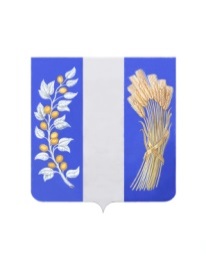 МУНИЦИПАЛЬНОЕ КАЗЕННОЕ УЧРЕЖДЕНИЕ АДМИНИСТРАЦИЯ МУНИЦИПАЛЬНОГО ОБРАЗОВАНИЯ«БИЧУРСКИЙ РАЙОН» РЕСПУБЛИКИ БУРЯТИЯПОСТАНОВЛЕНИЕот « 16» декабря 2021 года                                                                   № 661с. БичураОб утверждении муниципальной  программы муниципального образования «Бичурский район»  «Развитие строительного и жилищно- коммунального комплексов» 	В соответствии со статьей 179 Бюджетного кодекса Российской Федерации,  постановлением Муниципального казенного учреждения Администрация муниципального образования «Бичурский район» Республики Бурятия от 10.04.2017 г. № 12 «Об утверждении Порядка разработки, реализации и оценки эффективности муниципальных программ муниципального образования «Бичурский район», в целях эффективного достижения результатов и решения задач социально - экономического развития муниципального образования «Бичурский район», МКУ Администрация МО «Бичурский район» РБ постановляет:Утвердить муниципальную программу муниципального образования «Бичурский район» «Развитие строительного и жилищно- коммунального комплексов» согласно приложению к настоящему постановлению.Опубликовать настоящее постановление на информационном стенде МКУ Администрация МО «Бичурский район» РБ и разместить на официальном сайте муниципального образования  «Бичурский район» в сети Интернет. Настоящее постановление вступает в силу с 1 января 2022 года.Контроль за исполнением настоящего постановления возложить на заместителя МКУ Администрация МО «Бичурский район» РБ –председателя комитета по развитию инфраструктуры Митапова А.А.Глава МО «Бичурский район»                                                               В.В.  Смолин Проект представлен сектором строительства и ЖКХ. Исп: Гонтова Т.В.__________ тел. 41-7-58.УТВЕРЖДЕНАпостановлением МКУ Администрация МО «Бичурский район» РБ от «16»декабря 2021  г. №  661Муниципальная ПрограммаМО «Бичурский район» «Развитие строительного и жилищно- коммунального комплексов»Паспорт муниципальной программы Носит прогнозный характер, подлежит уточнению при формировании местного бюджета на соответствующий год.1.Характеристика текущего состояния, основные проблемы, анализ основных показателей Программы.Целью продолжения реформы жилищно-коммунального хозяйства является обеспечение нормативного качества жилищно-коммунальных услуг и нормативной надежности систем коммунальной инфраструктуры, повышение энергоэффективности систем коммунальной инфраструктуры и жилищного фонда, оптимизация затрат на производство коммунальных ресурсов и затрат по эксплуатации жилищного фонда. На сегодняшний день проблемы жилищно коммунального хозяйства остаются очень актуальными.В результате накопленного износа объектов коммунальной инфраструктуры, растет вероятность возникновения аварий в системах тепло- и водоснабжения, увеличиваются сроки ликвидации аварий и стоимость ремонтов.Для  района обеспечение населения качественными коммунальными услугами – это необходимое условие жизни людей и деятельности предприятий. Организации жилищно коммунального комплекса  обеспечивающие теплоснабжение и водоснабжение социально- значимых объектов и жилищного фонда несут ответственность за качество предоставляемых услуг, и реформа жилищно-коммунального хозяйства призвана им помочь.  Обеспечение качественной питьевой водой также является одной из приоритетных проблем, решение которой необходимо для сохранения здоровья, улучшения условий деятельности и повышения уровня жизни населения. Количество населения района  на 01.01.2021 года по данным Росстата составило 22024 чел. По данным лабораторных исследований (в рамках производственного контроля и организации отбора проб  воды по госзаказу) за 9 месяцев 2021 года обеспечены:- доброкачественной водой- 10064 человек, - 45,3 %- недоброкачественной водой обеспечены 3734 человека;- 16,8 %                                                      - не исследованную воду используют 8432 человека, что составило- 37,9 %.Реализация мероприятий в рамках Муниципальной программы позволит достичь обеспечения населения Бичурского района питьевой водой нормативного качества и в достаточном количестве и приведения качества воды, подаваемой централизовано в соответствие санитарно-эпидемиологическим правилам и нормам (СанПиН).Жилищная проблема всегда была одной из самых сложных и наиболее острых социальных проблем. Органы всех ветвей власти пытаются ее решать, реализуя различного рода федеральные, региональные, муниципальные строительные программы, направленные на повышение эффективности строительного комплекса и доступности жилья для населения.Предоставление земельных участков, обеспеченных инженерной инфраструктурой, для жилищного строительства,  неизбежно повлечет за собой развитие коммунальной и социальной инфраструктуры. При  этом, возрастет потребность в строительстве объектов коммунальной и социальной сфер, что, в свою очередь, увеличит привлекательность населенных пунктов для населения и позволит привлечь сторонних инвесторов.  Улучшению жилищных условий граждан в районе будут способствовать предоставление в установленном порядке органами  местного самоуправления, по желанию граждан, земельных участков для строительства жилых домов для граждан, состоящих на учете нуждающихся в жилых помещениях, и льготных категорий граждан.На территории района с каждым годом становится все более серьезной проблема утилизации отходов производства и потребления. Одной из основных проблем с отходами является проблема размещения отходов производства и потребления на стихийно образующихся свалках. Загрязнение земель бытовыми отходами ухудшает экологическую ситуацию, эстетический облик территории МО «Бичурский район», приводит к росту расходов бюджетных средств на ликвидацию несанкционированных свалок. Основными причинами образования самовольных свалок являются отсутствие комплексной схемы санитарной очистки и повышение стоимости перевозки и размещения отходов, несоблюдение правил благоустройства предприятиями всех форм собственности, управляющими организациями, ТСЖ и населением. Работа, проводимая по выявлению несанкционированных свалок и привлечению виновных к административной ответственности, способствует улучшению положения дел в данной сфере, но не решает проблему.	В настоящее время районе зарегистрирован  1 земельный участок по размещению твердых бытовых отходов.  На протяжении 2018-2021 годов производится обустройство площадки временного хранения ТКО между населенными пунктами с. Бичура и с. Малый Куналей, где в дальнейшем планируется строительство пункта переработки ТБО. В связи с удаленностью от ряда населенных пунктов Бичурского района, а также для должного функционирования специализированных организаций, осуществляющих транспортировку отходов от потребителей до санкционированных мест размещения отходов.	Изменение экономических, земельных и имущественных отношений – требуют новых подходов и методов регулирования, планирования и организации градостроительной деятельности на всей территории района. 	Разработка градостроительной документации о застройке территорий – проектов планировки, предусматривается для упорядочивания застройки, максимального сокращения сроков освоения территорий и призвана предоставить возможность оперативно вести рабочее проектирование отдельных объектов и их комплексов.	В рамках Программы необходимо мобилизовать все ресурсы (финансовые, земельные, организационные и др.), имеющиеся в распоряжении органов  местного самоуправления, а также государственных институтов развития, и обеспечить координацию использования этих ресурсов. Такой подход позволит повысить результативность и эффективность государственной жилищной политики.	По статистическим данным, большинство  объектов социального назначения были введены в эксплуатацию ещё более пятидесяти лет назад. Поэтому большинство объектов социального назначения практически не отвечают требованиям современных градостроительных стандартов и современному уровню жизни населения страны. Объекты социального назначения в первую очередь должны удовлетворить интересы проживающего на данной территории населения. Главной проблемой градостроительного развития в МО «Бичурский район» является физическое  и моральное устаревание объектов социального значения (детские дошкольные учреждения, школы, объекты досуга и быта и т.п.), их несоответствие нормам  СанПиН и нормам сейсмоустойчивости, что приводит к снижению уровня жизни населения.	На данный момент наибольшее распространение в объектах социального назначения получили следующие проблемы: недоступность для инвалидов (отсутствие лифтов и пандусов для колясок); моральное и физическое устаревание объектов инженерного обеспечения, фасада; несоответствие требованиям энерго-эффективности и т.д.	Обеспечение населения муниципального образования «Бичурский район» качественной питьевой водой из централизованных источников водоснабжения является одной из приоритетных проблем, решение которой необходимо для сохранения здоровья, улучшения условий деятельности и повышения уровня жизни населения. Основной проблемой является не соответствие качества питьевой воды из централизованных источников водоснабжения санитарно-эпидемиологическим нормам, высокий уровень износа основных фондов, слабая материально-техническая оснащенность, дальность подвоза питьевой воды до потребителя в разрезе сельских поселений, а также учитывая возможности местного бюджета, осуществление мер по решению проблем водоснабжения ограничено. Решение данной проблемы позволит поднять качество оказываемых населению коммунальных услуг на должный уровень.2. Основные цели и задачи ПрограммыОсновными целями программы являются:  - Обеспечение населения  коммунальными услугами нормативного качества.- Обеспечение населения питьевой водой нормативного качества и в достаточном количестве.- Предоставление льготным категориям граждан  земельных участков, обеспеченных инженерной инфраструктурой.- Улучшение ситуации в области обращения с отходами производства и потребления           - Создание комплексной системы градостроительной документации в МО «Бичурский район».- Улучшение качества обслуживания населения за счет нового строительства объектов социальной сферы и реконструкции имеющихся объектов.- Обеспечение населения централизованным водоснабжением нормативного качества.Достижение этих целей возможно при решении задач программы:Развитие систем коммунальной инфраструктуры.Повышение эффективности работы предприятий жилищно-коммунального комплекса.Улучшение качества питьевой воды в соответствии с требованиями санитарных правил и норм.  Развитие системы инженерной инфраструктуры. Приведение в нормативное состояние площадок для сбора мусора и мест временного хранения отходов  производства и потребления Градостроительное планирование развития территорий  МО «Бичурский район»   Ведение информационной системы организации градостроительной деятельности (ИСОГД) в МО «Бичурский район»8.Своевременная разработка ПСД, в т.ч. получение соответствующих экспертиз.9.Строительство(реконструкция) новых сейсмостойких объектов взамен объектов, сейсмоусиление или реконструкция которых экономически нецелесообразны.10.Улучшение качества питьевой воды, подаваемой централизовано, в соответствии с требованиями санитарных правил и норм.3.Целевые индикаторы Программы(подпрограммы)и их значенияЦелевые индикаторы планируются учитывая полученные показатели за предыдущий год. В том числе:Целевой индикатор 1 определяется по наличию прибыли (убытка) после предоставления  организациями ЖКК годовых отчетов.Целевой индикатор 2 определяется как отношение потерь тепловой энергии при передаче до потребителя к полезному отпуску тепловой энергии, отраженных в отчетах ресурсоснабжающих организаций.Целевой индикатор 3 рассчитывается по данным ФГУЗ центр гигиены и эпидемиологии как отношение количества  жителей обеспеченных доброкачественной и условно доброкачественной водой к общему количеству населения  района, согласно статистических данных.Целевые индикаторы 4,5,6,7,8,9 определяется в конце года по фактическим показателям,  предоставляемым комитетом по развитию инфраструктуры, управлением финансов Администрации МО «Бичурский район».*целевые индикаторы могут изменяться и дополняться в соответствии с изменениями и дополнениями мероприятий, включаемых  в муниципальную программу.4. Мероприятия и ресурсное обеспечение муниципальной программы за счет всех источников финансированияДинамика расходов муниципального бюджета на весь период реализации Программы сформирована с учетом положений действующих нормативных правовых актов.  Финансовое обеспечение реализации Программы в части расходных обязательств Бичурского района осуществляется за счет бюджетных ассигнований муниципального бюджета. Распределение бюджетных ассигнований на реализацию Программы утверждается решением Совета депутатов МО «Бичурский район»» о муниципальном бюджете на очередной финансовый год и плановый период.4. Мероприятия и ресурсное обеспечение муниципальной Программы за счет всех источников финансирования (тыс. рублей)*Носит прогнозный характер, подлежит уточнению при формировании местного бюджета на соответствующий финансовый  год5.Описание мер правового регулирования Программы В рамках реализации Программы предусматривается совершенствование муниципальной нормативно-правовой базы, с учетом изменений федерального и республиканского законодательства. Программные документы МО «Бичурский район»6. Срок реализации ПрограммыРеализация  муниципальной программы планируется:2022-2024-1 этап2025-2030-2 этап7.Перечень подпрограмм и основных мероприятий Программы8. Оценка эффективности ПрограммыОценка эффективности реализации муниципальных программ осуществляется в целях контроля за ходом реализации и своевременного принятия мер по повышению эффективности и расходования средств на их реализацию.Оценка эффективности реализации муниципальной программы определяется по формуле:n        SUM Ei        i=1    E = ------: 100, где:nE – эффективность реализации муниципальной программы (коэффициентов);n – количество показателей (индикаторов) муниципальной программы.     При достижении значения i-го целевого индикатора ниже 100%, имеющего положительную качественную характеристику выполнения индикатора, коэффициент   эффективности реализации муниципальной программы (Еi) рассчитывается, как разница между базовым процентом (100) и полученным значением, увеличенным на стопроцентное исполнение(100). При достижении значения i-го целевого индикатора выше 100%, имеющего отрицательную качественную характеристику выполнения индикатора, коэффициент   эффективности реализации муниципальной программы (Еi) рассчитывается, как разница между базовым процентом (100) и полученным   приростом базового значения.Качественная оценка эффективности реализации муниципальной программыПодпрограмма 1 «Развитие коммунальной инфраструктуры»Паспорт подпрограммы 1*Носит прогнозный характер, подлежит уточнению при формировании местного бюджета на соответствующий год1.Характеристика текущего состояния, основные проблемы, анализ основных показателей Подпрограммы.В Бичурском районе деятельность в сфере жилищно-коммунального хозяйства  осуществляют два предприятия  ООО «Бичурское ЖКХ» и МБУ Хозяйственно-транспортный отдел администрации МО «Бичурский район».Общая протяженность тепловых сетей составляет , из которых  90,2 % ветхих. Ежегодно производится капитальный ремонт оборудования котельных за счет субсидии бюджету муниципального образования «Бичурский район» на  реализацию первоочередных мероприятий по модернизации, капитальному ремонту и подготовке к отопительному сезону объектов коммунальной инфраструктуры, находящихся в муниципальной собственности. 	В 2021 году за счет субсидии бюджету муниципального образования «Бичурский район» на  реализацию первоочередных мероприятий по модернизации, капитальному ремонту и подготовке к отопительному сезону объектов коммунальной инфраструктуры, находящихся в муниципальной собственности выполнены мероприятия общей стоимостью 6360 тыс. руб. Одной из причин высокого уровня износа объектов коммунальной инфраструктуры является недоступность долгосрочных инвестиционных ресурсов для организаций коммунального комплекса. Как следствие, у этих организаций нет возможности осуществить проекты модернизации объектов коммунальной инфраструктуры без значительного повышения тарифов. Привлечение инвестиционных и заемных средств на длительный период могло бы позволить организациям коммунального комплекса снизить издержки предоставления коммунальных услуг за счет модернизации объектов коммунальной инфраструктуры и обеспечить возвратность кредитов и окупаемость инвестиций без значительного повышения тарифов.Подпрограмма направлена на снижение сверхнормативного износа объектов коммунальной инфраструктуры, проведение их модернизации путем внедрения ресурсо- и энергосберегающих технологий.Под модернизацией коммунальной инфраструктуры понимается проведение строительства, или реконструкции объектов коммунальной инфраструктуры (совокупности производственных, имущественных объектов, в том числе трубопроводов и иных объектов, используемых в сфере тепло – водоснабжения, водоотведения и очистки сточных вод, технологически связанных между собой, расположенных в границах муниципальных образований и предназначенных, для нужд потребителей этих муниципальных образований, а также проведение технического перевооружения и внедрение новых технологий при производстве товаров (оказания услуг), в целях обеспечения тепло – водоснабжения, водоотведения и очистки сточных вод).Основные цели и задачи ПодпрограммыЦелью Подпрограммы  является обеспечение населения коммунальными услугами нормативного качества.Поставленная цель достигается через решение следующих задач:Развитие систем коммунальной инфраструктуры.Повышение эффективности работы предприятий жилищно-коммунального комплекса.Целевые индикаторы Подпрограммы и их значения4. Мероприятия и ресурсное обеспечение Подпрограммы за счет всех источников финансирования*Носит прогнозный характер, подлежит уточнению при формировании местного бюджета на соответствующий финансовый годПеречень основных мероприятий ПодпрограммыПодпрограмма 2. «Обеспечение населения доброкачественной питьевой водой»Паспорт Подпрограммы 2 *Носит прогнозный характер, подлежит уточнению при формировании местного бюджета на соответствующий год1.Характеристика текущего состояния, основные проблемы, анализ основных показателей Подпрограммы.Обеспечение населения муниципального образования «Бичурский район» качественной питьевой водой является одной из приоритетных проблем, решение которой необходимо для сохранения здоровья, улучшения условий деятельности и повышения уровня жизни населения. Особенностью водопотребления в Бичурском районе является приоритетное использование для питьевого водоснабжения подземных вод. На территории района имеется  66 скважин. В настоящий момент существует большая проблема с отсутствием документов на скважины, большинство и которых находится в собственности Муниципальных образований сельских поселений. Соответственно не всегда имеется возможность осуществлять мероприятия по ремонту  скважин.   По данным лабораторных исследований (в рамках производственного контроля и организации отбора проб  воды по госзаказу) в 2020 году обеспечены:- доброкачественной водой- 16974 человек, - 76,4 %- недоброкачественной водой обеспечены 1377 человека;- 6,2 %- не исследованную воду используют 3879 человек, что составило- 17,4 %.2. Основные цели и задачи ПодпрограммыЦелью Подпрограммы является обеспечение населения питьевой водой нормативного качества и в достаточном количестве. Достижение этой цели потребует решения следующей задачи:Улучшение качества питьевой воды в соответствии с требованиями санитарных правил и норм.Целевые индикаторы Подпрограммы и их значения4. Мероприятия и ресурсное обеспечение Подпрограммы за счет всех источников финансирования*Носит прогнозный характер, подлежит уточнению при формировании местного бюджета на соответствующий финансовый  год5.Перечень основных мероприятий ПодпрограммыПодпрограмма 3. «Обеспечение  инженерной инфраструктурой земельных участков»Паспорт Подпрограммы 3*Носит прогнозный характер, подлежит уточнению при формировании местного бюджета на соответствующий финансовый  год1.Характеристика текущего состояния, основные проблемы, анализ основных показателей Подпрограммы.    Разработка подпрограммы обусловлена необходимостью улучшения жилищных условий льготных категорий граждан, определенных Законом Республики Бурятия от 16.10.2002г. № 115-III «О бесплатном предоставлении в собственность земельных участков, находящихся в государственной и муниципальной собственности» (далее по тексту – Закон).За период реализации Закона до начала действия программы на территории муниципального образования льготным категориям граждан предоставлено 630 земельных участков для индивидуального жилищного строительства, 30% предоставленных участков не обеспечены инженерной инфраструктурой, что делает очень затруднительным осуществление жилищного строительства на этих участках. Для оснащения земельных участков инженерной инфраструктурой необходимо произвести разработку проектно – сметной документации, для оценки стоимости выполнения необходимых работ по строительству инженерной инфраструктуры. 
      Одним из важнейших направлений устойчивого развития района является эффективное использование земель для удовлетворения потребностей общества. Реализация Подпрограммы  невозможна без применения программно-целевого подхода, поскольку данная проблема требует комплексного подхода, объединения финансовых ресурсов и усилий органов власти, ее решение невозможно в рамках одного финансового года и требует целевого финансирования в течение нескольких лет. 2. Основные цели и задачи ПодпрограммыЦелью подпрограммы является: 1.Предоставление льготным категориям граждан  земельных участков, обеспеченных инженерной инфраструктурой.Для  достижения поставленной  цели  необходимо  решение  следующей  задачи:Развитие системы инженерной инфраструктуры;3.Целевые индикаторы Подпрограммы и их значение4. Мероприятия и ресурсное обеспечение Подпрограммы за счет всех источников финансирования*Носит прогнозный характер, подлежит уточнению при формировании местного бюджета на соответствующий финансовый  год5.Перечень основных мероприятий ПодпрограммыПодпрограмма 4. «Обустройство и содержание объекта размещения твердых коммунальных отходов в МО «Бичурский район».Паспорт Подпрограммы 4*Носит прогнозный характер, подлежит уточнению при формировании местного бюджета на соответствующий финансовый  год1.Характеристика текущего состояния, основные проблемы, анализ основных показателей Подпрограммы.  Разработка подпрограммы обусловлена необходимостью улучшения целого ряда условий для комфортной жизни людей, в том числе и повышение санитарно-эпидемиологического и экологического благополучия в МО «Бичурский район». Сконцентрированные на свалках твердые коммунальные отходы являются источником загрязнения поверхностных и подземных вод, атмосферного воздуха, почвы и растительного покрова. На территории муниципального образования «Бичурский район» расположена  1 площадка по размещению бытовых и промышленных отходов, который в настоящее время не соответствует установленным нормам.         Одной из основных проблем, связанных с отходами на территории МО «Бичурский район», в настоящее время является проблема размещения отходов производства и потребления на стихийно образующихся свалках. Загрязнение земель бытовыми отходами ухудшает экологическую ситуацию, эстетический облик территории МО «Бичурский район», приводит к росту расходов бюджетных средств на ликвидацию несанкционированных свалок. Основными причинами образования самовольных свалок являются отсутствие комплексной схемы санитарной очистки и повышение стоимости перевозки и размещения отходов, несоблюдение правил благоустройства предприятиями всех форм собственности, управляющими организациями, ТСЖ и населением. Работа, проводимая по выявлению несанкционированных свалок и привлечению виновных к административной ответственности, способствует улучшению положения дел в данной сфере, но не решает проблему.	Проблема утилизации отходов производства и потребления с каждым годом становится все более серьезной. Загрязнение окружающей среды отходами является одной из самых значимых проблем в настоящее время. Организация эффективной системы обращения с отходами на территории Бичурского района – одно из важнейших санитарно-гигиенических мероприятий, способствующих охране здоровья населения и окружающей среды, включающее в себя мероприятие по обустройству площадки для размещения и временного хранения отходов, в том числе твердых коммунальных отходов. До 2021 года производилось обустройство площадки временного хранения ТКО между населенными пунктами с. Бичура и с. Малый Куналей. Но для решения данной проблемы выделяемых финансовых средств не достаточно.Реализация Подпрограммы  позволит решить проблему по размещению и временному хранению отходов, что в свою очередь отразится на повышении санитарно-эпидемиологического и экологического благополучия в МО «Бичурский район». 2. Основные цели и задачи ПодпрограммыЦелью подпрограммы является: Улучшение ситуации в области обращения с отходами производства и потребления Для  достижения поставленной  цели  необходимо  решение  следующей  задачи:Приведение в нормативное состояние площадок для сбора мусора и мест временного хранения отходов  производства и потребления.3.Целевые индикаторы Подпрограммы и их значение4. Мероприятия и ресурсное обеспечение Подпрограммы за счет всех источников финансирования*Носит прогнозный характер, подлежит уточнению при формировании местного бюджета на соответствующий финансовый  год. 5.Перечень основных мероприятий ПодпрограммыПодпрограмма 5 «Создание комплексной системы градостроительной документации в МО «Бичурский район» Паспорт Подпрограммы 5*Носит прогнозный характер, подлежит уточнению при формировании местного бюджета на соответствующий финансовый  год1.Характеристика текущего состояния, основные проблемы, анализ основных показателей Подпрограммы.Учитывая новые экономические, земельные и имущественные отношения на территорию Бичурского муниципального района разработана и утверждена схема территориального планирования, проведена корректировка генерального плана и разработаны и утверждены правила землепользования и застройки.Разработка градостроительной документации населенных пунктов Бичурского района должна обеспечить возможность:- установления территориальных потребностей для уточнения границ  населенных пунктов;- создания юридической базы для осуществления строительной деятельности; - определения направлений развития и совершенствования планировочной структуры, социальной инженерной и транспортной инфраструктур населенных пунктов;- подготовки рекомендаций по очередности и режиму освоения новых районов, участков, а также реконструкции существующей застройки;- регулирования процесса отвода земельных участков и продажи (сдачи в аренду) объектов недвижимости с учетом функционального зонирования территорий населенных пунктов;- определения и повышения инвестиционной привлекательности территорий населенных пунктов;- определения наиболее целесообразной формы и режима функционального использования любой части территории населенного пункта;- определения основы для стоимостной оценки земли, дифференцирования налоговых ставок и платежей, а также для подготовки  различных правовых документов и нормативных правовых актов в сфере земельных отношений.	Современная схема территориального планирования муниципального образования «Бичурский район» разрабатывается в качестве структурного документа, определяющего перспективное территориальное развитие населенного пункта, создания инженерной инфраструктуры и коммуникационного каркаса, размещение основных центров притяжения, формирование систем открытых природных пространств на основе оценки ресурсов и прогноза развития по комплексу факторов.Правовое регулирование должно стать важнейшим дополняющим механизмом развития территорий, поэтому в программе предусмотрена разработка на основе генеральных планов, градостроительного зонирования правил землепользования и застройки.	Разработанные Правила землепользования и застройки регламентируют функциональное использование земельных участков и параметры строительных изменений с учетом конкретных ограничительных условий, присущих данному участку, и принципов градостроительной политики населенного пункта, установленных в генеральном плане, а также:- определят для каждой территориальной зоны градостроительный регламент, устанавливающий совокупность видов и параметров использования земельных участков и иных объектов недвижимости, в том числе допустимые их изменения;- установят правовой режим для каждой территориальной зоны;- обеспечат баланс интересов землепользователей, с одной стороны, и населенного пункта, с другой, создавая тем самым систему гарантий через определенный диапазон разрешенной деятельности в пределах каждой учетной единицы территории;- установят процедуры оформления всех этапов градостроительной деятельности на территории населенного пункта.Для оптимальной оценки современного состояния природных условий и ресурсов, для принятия решений о рациональном их использовании в целях оценки чрезвычайных экологических ситуаций и катастроф на территории района, опасных геологических процессов и явлений необходимо разработать электронную картографическую основу Административно-хозяйственной карты на точной топографической и космической основе. С использованием имеющихся ведомственных и отраслевых материалов и карт, с применением современных средств картографии.2. Основные цели и задачи ПодпрограммыЦелью реализации подпрограммы является создание комплексной системы градостроительной документации в МО «Бичурский район».Достижение этой цели обеспечивается  посредством предусмотренных основных задач:1.Градостроительное планирование развития территорий  МО «Бичурский район»   2. Создание и ведение информационной системы организации градостроительной деятельности (ИСОГД) в МО «Бичурский район»          3. Создание электронной картографической основы административно-хозяйственной карты МО «Бичурский район»                3.  Целевые индикаторы Подпрограммы и их значения4. Мероприятия и ресурсное обеспечение Подпрограммы за счет всех источников финансирования*Носит прогнозный характер, подлежит уточнению при формировании местного бюджета на соответствующий финансовый  год5.Перечень основных мероприятийПодпрограммыПодпрограмма 6 «Строительство (реконструкция) объектов за счет всех источников финансирования на территории МО «Бичурский район»   Паспорт Подпрограммы 6*Носит прогнозный характер, подлежит уточнению при формировании местного бюджета на соответствующий финансовый  год1.Характеристика текущего состояния, основные проблемы, анализ основных показателей Подпрограммы.По данным статистики, большинство  объектов социального назначения были введены в эксплуатацию ещё более пятидесяти лет назад. Поэтому  в настоящий момент, большинство объектов социального назначения практически не отвечают требованиям современных градостроительных стандартов и современному уровню жизни населения страны. Объекты социального назначения в первую очередь должны удовлетворить интересы проживающего на данной территории населения. Главной проблемой градостроительного развития в МО «Бичурский район» является физическое  и моральное устаревание объектов социального значения (детские дошкольные учреждения, школы, объекты досуга и быта и т.п.), их несоответствие нормам  СанПиН и нормам сейсмоустойчивости, что приводит к снижению уровня жизни населения.Современные объекты социального назначения должны соответствовать современным требованиям к зданиям и сооружениям. На данный момент наибольшее распространение в объектах социального назначения получили следующие проблемы: не доступность для инвалидов (отсутствие лифтов и пандусов для колясок); моральное и физическое устаревание объектов инженерного обеспечения, фасада; несоответствие требованиям энерго-эффективности и т.д. Многие школы нуждаются в капитальном ремонте, МБОУ Потанинская, Буйская и Шибертуйская средние общеобразовательные школы находятся в состоянии, когда необходимо строительство новых зданий школ.       Решением проблем является капитальный ремонт,  реконструкция и строительство новых объектов в МО «Бичурский район». В 2020 году разработана проектно-сметная документация на строительство Потанинской СОШ,  в 2021-2022 годах разрабатывается проектная документация на строительство Буйской и Шибертуйской школ. Строительство планируется на 2023-2026 годы, при наличии источников  финансирования из федерального и Регионального бюджетов..Основные цели и задачи Подпрограммы    Цель программы - улучшение качества обслуживания населения за счет новогостроительства объектов социальной сферы,  реконструкции действующих объектов.          Задачи программы:1.Своеременная разработка ПСД, в т.ч. получение соответствующих экспертиз.2.Строительство(реконструкция) новых сейсмостойких объектов взамен объектов, сейсмоусиление или реконструкция которых экономически нецелесообразны.        3.  Целевые индикаторы Подпрограммы и их значения	4. Мероприятия и ресурсное обеспечение Подпрограммы за счет всех источников финансирования     *Носит прогнозный характер, подлежит уточнению при формировании местного бюджета на соответствующий финансовый  год.Перечень основных мероприятийПодпрограммыПодпрограмма 7. «Чистая вода»Паспорт Подпрограммы 7*Носит прогнозный характер, подлежит уточнению при формировании бюджета на соответствующий финансовый годХарактеристика текущего состояния, основные проблемы, анализ основных показателей Подпрограммы.Обеспечение населения муниципального образования «Бичурский район» качественной питьевой водой из централизованных источников водоснабжения является одной из приоритетных проблем, решение которой необходимо для сохранения здоровья, улучшения условий деятельности и повышения уровня жизни населения. Централизованным водоснабжением пользуются жители многоквартирных домов, по данным мониторинга МО-СП «Бичурское» за 2020 год:  в многоквартирных домах проживают 383 чел., доля населения, обеспеченного питьевой водой, отвечающей требованиям безопасности, в общей численности населения муниципального образования за 2020 год 76,4%. Санитарно-химическое и микробное загрязнение источников централизованного водоснабжения остро ставит вопрос о необходимости очистки и обеззараживания воды на водозаборных сооружениях, особенно из поверхностных источников водоснабжения. Причинами создавшейся ситуации являются: - несоответствие качества воды в источниках водоснабжения санитарным нормам;- интенсивное загрязнение водо-источников, многие из которых, не имеют зон санитарной охраны;- отсутствие очистительных и обеззараживающих установок на объектах водоснабжения;- неудовлетворительное техническое состояние водо-разводящих сетей. Этот фактор обуславливает возникновение аварийных ситуаций и, как следствие, загрязнение водопроводной воды;- неудовлетворительное санитарно-техническое состояние колодцев, резервуаров воды, длительно эксплуатирующихся без ремонтов, чисток и обеззараживания. Основные цели и задачи ПодпрограммыЦелью Подпрограммы является обеспечение населения централизованным водоснабжением нормативного качества.Достижение этой цели потребует решения следующей задачи:Улучшение качества питьевой воды, подаваемой централизовано, в соответствии с требованиями санитарных правил и норм.Целевые индикаторы Подпрограммы и их значения Мероприятия и ресурсное обеспечение Подпрограммы за счет всех источников финансирования*Носит прогнозный характер, подлежит уточнению при формировании бюджета на соответствующий финансовый  годПеречень основных мероприятий ПодпрограммыПояснительная записка к Проекту Постановления МКУ Администрация МО «Бичурский район» «Об утверждении муниципальной  программы муниципального образования «Бичурский район»  «Развитие строительного и жилищно- коммунального комплексов» 	Муниципальная программа  «Развитие строительного и жилищно- коммунального комплексов» разработана в соответствии со статьей 179 Бюджетного кодекса Российской Федерации,  постановлением Муниципального казенного учреждения Администрация муниципального образования «Бичурский район» Республики Бурятия от 10.04.2017 г. № 12 «Об утверждении Порядка разработки, реализации и оценки эффективности муниципальных программ муниципального образования «Бичурский район», в целях эффективного достижения результатов и решения задач социально - экономического развития муниципального образования «Бичурский район», МКУ Администрация МО «Бичурский район» РБСправка о состоянии законодательства в данной сфере правового регулированияБюджетный Кодекс Российской Федерации.Федеральный закон от 06.10.2003 N 131-ФЗ «Об общих принципах организации местного самоуправления в Российской Федерации».Федеральный закон от 27.07.2010 N 190-ФЗ "О теплоснабжении" Федеральный закон от 07.12.2011 N 416-ФЗ (ред. От 29.07.2018)«О водоснабжении и водоотведении»Финансово- экономическое обоснование	Финансирование Программы осуществляется на принципах долевого участия с учетом выделения субсидий из Федерального бюджета, бюджета Республики Бурятия, муниципального бюджета. Для осуществления софинансирования в рамках реализации мероприятий муниципальной программы «Развитие строительного и жилищно- коммунального комплексов» требуется перераспределение бюджетных ассигнований из средств республиканского бюджета, и бюджета МО «Бичурский район, которое будет предусмотрено на очередных сессиях совета депутатов муниципального образования «Бичурский район», после утверждения данного постановления.Консультант  сектора Строительства и ЖКХМКУ Администрация  МО «Бичурский район»                       Т.В. ГонтоваЛист  согласованияк проекту постановления МКУ Администрация МО «Бичурский район» РБ «Об утверждении муниципальной  программы МО «Бичурский район»  «Развитие строительного и жилищно- коммунального комплексов»»1Наименование  Муниципальной
Программы (подпрограммы)«Развитие строительного и жилищно-коммунального комплексов». (далее – Программа)              2Ответственный
исполнитель  
Муниципальной Программы (подпрограммы)   Комитет по развитию инфраструктуры МКУ Администрация МО «Бичурский район»                 3Соисполнители Муниципальной Программы (подпрограммы)   МУ Управление образования МО «Бичурский район», МУ Управление культуры МО «Бичурский район», МБУ «Хозяйственно-транспортный отдел администрации МО «Бичурский район»».Муниципальные образования- сельские поселения, ПАО «МРСК Сибири»-«Бурятэнерго»,  ООО «Бичурское ЖКХ», филиал ФБУЗ" Центр гигиены и эпидемиологии в РБ в Мухоршибирском районе"- Бичурский район (по согласованию)4Подпрограммы  Муниципальной
Программы   (подпрограммы)   «Развитие коммунальной инфраструктуры».«Обеспечение населения доброкачественной питьевой водой».3.  «Обеспечение  инженерной инфраструктурой земельных участков». 4. «Обустройство и содержание объекта размещения твердых коммунальных отходов» в МО «Бичурский район»5.  «Создание комплексной системы градостроительной документации в МО «Бичурский район»6. «Строительство (реконструкция) объектов за счет всех источников финансирования на территории МО «Бичурский район»  7.  «Чистая вода»5Цели  и задачи  Муниципальной          
Программы   (подпрограммы)   Цели:Обеспечение населения  коммунальными услугами нормативного качества.Обеспечение населения питьевой водой нормативного качества и в достаточном количестве.Предоставление льготным категориям граждан  земельных участков, обеспеченных инженерной инфраструктурой.Улучшение ситуации в области обращения с отходами производства и потребления.Создание комплексной системы градостроительной документации  в МО Бичурский районУлучшение качества обслуживания населенияБичурского района за счет нового строительства объектов, реконструкции действующих объектов.Обеспечение населения централизованным водоснабжением нормативного качества.Задачи:Развитие систем коммунальной инфраструктуры.Повышение эффективности работы предприятий жилищно-коммунального комплекса.Улучшение качества питьевой воды в соответствии с требованиями санитарных правил и норм. 4. Развитие системы инженерной инфраструктуры.  Приведение в нормативное состояние площадок для сбора мусора и мест временного хранения отходов  производства и потребления. Градостроительное планирование развития территорий  МО «Бичурский район»   Ведение информационной системы организации градостро-ительной деятельности (ИСОГД) в МО «Бичурский район»8.Своевременная разработка ПСД, в т.ч. получение соответствующих экспертиз.Строительство(реконструкция) новых сейсмостойких объектов взамен объектов, сейсмоусиление или реконструкция которых экономически нецелесообразны.10.Улучшение качества питьевой воды, подаваемой централизовано, в соответствии с требованиями санитарных правил и норм.6Целевые      
индикаторы(показатели)   
Муниципальной Программы (подпрограммы)   Удельный вес отремонтированных сетей теплоснабжения (м), в общей протяженности  тепловых сетей%.    Доля  населения, обеспеченного питьевой водой, отвечающей требованиям безопасности, в общей численности населения % Количество предоставленных земельных участков  обеспеченных инженерной инфраструктурой, ед. в год.Количество приобретенных мусорных баков  в текущем году, ед.Количество внесенных изменений в градостроительную документацию( генеральные планы и Правила землепользования и застройки сельских поселений в год, ед. Доля освоенных средств на строительство(реконструкцию) объектов, %Доля населения, обеспеченного услугами централизованного водоснабжения, отвечающей требованиям безопасности, в общей численности населения, обеспеченного услугами централизованного водоснабжения, %7  Сроки 
реализации   Муниципальной    
Программы    (подпрограммы)   
2022-2024-1 этап2025-2030-2 этап8Объемы финансовых средств муниципальной программы(подпрограммы)   тыс.руб.9Ожидаемые    
результаты   
реализации  Муниципальной 
Программы    (подпрограммы)   1. Снижение уровня потерь при производстве и транспортировке коммунальных ресурсов. 2. Сохранение доли убыточных предприятий ЖКК  -  0%.3. Обеспечение бесперебойной и безаварийной работы предприятий ЖКХ в отопительный период. 
4. Обеспечение населения Бичурского района питьевой водой нормативного качества и в достаточном количестве. 5.  Улучшение жилищных  условий льготной категории граждан, путем предоставления земельных участков, обеспеченных инфраструктурой под жилищное строительство;6. Повышение санитарно-эпидемиологического и экологического благополучия в МО «Бичурский район»;7.   Своевременная актуализация градостроительной документации;8.   Повышение уровня обеспеченности населения услугами за счет нового строительства объектов социальной сферы;9.  Обеспеченность населения района объектами, соответствующими современным требованиям и нормам;10.  Приведение качества воды, подаваемой централизовано в соответствие санитарно-эпидемиологическим правилам и нормам (СанПиН).№Наименование цели (задачи)Показатель(индикатор, наименование)Ед. измПрогнозный периодПрогнозный периодПрогнозный периодПрогнозный периодПрогнозный периодПрогнозный периодПрогнозный периодПрогнозный периодИсточник определения индикатора (порядок расчета)№Наименование цели (задачи)Показатель(индикатор, наименование)Ед. изм2022202320242025202620272028202920301Цели:  Обеспечение населения  коммунальными услугами нормативного качества. Обеспечение населения питьевой водой нормативного качества и в достаточном количестве. Предоставление льготным категориям граждан  земельных участков, обеспеченных инженерной инфраструктурой.Улучшение ситуации в области обращения с отходами производства и потребления Создание комплексной системы градостроительной документации  в МО Бичурский район.Улучшение качества обслуживания населения Бичурского района за счет нового строительства объектов социальной сферы.Обеспечение населения централизованным водоснабжением нормативного качества.Задачи: Развитие систем коммунальной инфраструктурыПовышение эффективности работы предприятий жилищно-коммунального комплекса. Улучшение качества питьевой воды в соответствии с требованиями санитарных правил и норм.Развитие системы инженерной инфраструктуры.Приведение в нормативное состояние площадок для сбора мусора и мест временного хранения отходов  производства и потребления.Градостроительное планирование развития территорий  МО «Бичурский район».   Ведение информационной системы организации градостроительной деятельности (ИСОГД) в МО «Бичурский район».  Своевременная разработка ПСД, в т. ч. получение соответствующих экспертиз. Строительство (реконструкция) новых сейсмостойких объектов взамен объектов, сейсмоусиление или реконструкция которых экономически нецелесообразны. Улучшение качества питьевой воды, подаваемой централизовано, в соответствии с требованиями санитарных правил и норм.Целевой индикатор  1 Удельный вес отремонтированных сетей теплоснабжения (м), в общей протяженности  тепловых сетей%.    %.0,71,21,522,42,833,54определяется как отношение протяженности отремонти-рованной в период с начала действия программы тепловой сети к общей протяженности  тепловых сетей.1Цели:  Обеспечение населения  коммунальными услугами нормативного качества. Обеспечение населения питьевой водой нормативного качества и в достаточном количестве. Предоставление льготным категориям граждан  земельных участков, обеспеченных инженерной инфраструктурой.Улучшение ситуации в области обращения с отходами производства и потребления Создание комплексной системы градостроительной документации  в МО Бичурский район.Улучшение качества обслуживания населения Бичурского района за счет нового строительства объектов социальной сферы.Обеспечение населения централизованным водоснабжением нормативного качества.Задачи: Развитие систем коммунальной инфраструктурыПовышение эффективности работы предприятий жилищно-коммунального комплекса. Улучшение качества питьевой воды в соответствии с требованиями санитарных правил и норм.Развитие системы инженерной инфраструктуры.Приведение в нормативное состояние площадок для сбора мусора и мест временного хранения отходов  производства и потребления.Градостроительное планирование развития территорий  МО «Бичурский район».   Ведение информационной системы организации градостроительной деятельности (ИСОГД) в МО «Бичурский район».  Своевременная разработка ПСД, в т. ч. получение соответствующих экспертиз. Строительство (реконструкция) новых сейсмостойких объектов взамен объектов, сейсмоусиление или реконструкция которых экономически нецелесообразны. Улучшение качества питьевой воды, подаваемой централизовано, в соответствии с требованиями санитарных правил и норм.Целевой индикатор 2Доля  населения, обеспеченного питьевой водой, отвечающей требованиям безопасности, в общей численности населения %%686770707070727272рассчитывается по данным ФГУЗ центр гигиены и эпидемиологии как отношение количества  жителей обеспеченных доброкачественной и условно доброкачественной водой к общему количеству населения  района, согласно статистических данных.1Цели:  Обеспечение населения  коммунальными услугами нормативного качества. Обеспечение населения питьевой водой нормативного качества и в достаточном количестве. Предоставление льготным категориям граждан  земельных участков, обеспеченных инженерной инфраструктурой.Улучшение ситуации в области обращения с отходами производства и потребления Создание комплексной системы градостроительной документации  в МО Бичурский район.Улучшение качества обслуживания населения Бичурского района за счет нового строительства объектов социальной сферы.Обеспечение населения централизованным водоснабжением нормативного качества.Задачи: Развитие систем коммунальной инфраструктурыПовышение эффективности работы предприятий жилищно-коммунального комплекса. Улучшение качества питьевой воды в соответствии с требованиями санитарных правил и норм.Развитие системы инженерной инфраструктуры.Приведение в нормативное состояние площадок для сбора мусора и мест временного хранения отходов  производства и потребления.Градостроительное планирование развития территорий  МО «Бичурский район».   Ведение информационной системы организации градостроительной деятельности (ИСОГД) в МО «Бичурский район».  Своевременная разработка ПСД, в т. ч. получение соответствующих экспертиз. Строительство (реконструкция) новых сейсмостойких объектов взамен объектов, сейсмоусиление или реконструкция которых экономически нецелесообразны. Улучшение качества питьевой воды, подаваемой централизовано, в соответствии с требованиями санитарных правил и норм.Целевой индикатор 3Количество предоставленных земельных участков обеспеченных инженерной инфраструктурой.Ед.555555555определяется в конце года по показателям,  предоставля-емым комитетом по развитию инфраструктуры Администрации МО «Бичурский район»1Цели:  Обеспечение населения  коммунальными услугами нормативного качества. Обеспечение населения питьевой водой нормативного качества и в достаточном количестве. Предоставление льготным категориям граждан  земельных участков, обеспеченных инженерной инфраструктурой.Улучшение ситуации в области обращения с отходами производства и потребления Создание комплексной системы градостроительной документации  в МО Бичурский район.Улучшение качества обслуживания населения Бичурского района за счет нового строительства объектов социальной сферы.Обеспечение населения централизованным водоснабжением нормативного качества.Задачи: Развитие систем коммунальной инфраструктурыПовышение эффективности работы предприятий жилищно-коммунального комплекса. Улучшение качества питьевой воды в соответствии с требованиями санитарных правил и норм.Развитие системы инженерной инфраструктуры.Приведение в нормативное состояние площадок для сбора мусора и мест временного хранения отходов  производства и потребления.Градостроительное планирование развития территорий  МО «Бичурский район».   Ведение информационной системы организации градостроительной деятельности (ИСОГД) в МО «Бичурский район».  Своевременная разработка ПСД, в т. ч. получение соответствующих экспертиз. Строительство (реконструкция) новых сейсмостойких объектов взамен объектов, сейсмоусиление или реконструкция которых экономически нецелесообразны. Улучшение качества питьевой воды, подаваемой централизовано, в соответствии с требованиями санитарных правил и норм.Целевой индикатор 4Количество приобретенных мусорных баков  в текущем году, ед.Ед.151515555555определяется в конце года по показателям,  предоставля-емым комитетом по развитию инфраструктуры Администрации МО «Бичурский район»1Цели:  Обеспечение населения  коммунальными услугами нормативного качества. Обеспечение населения питьевой водой нормативного качества и в достаточном количестве. Предоставление льготным категориям граждан  земельных участков, обеспеченных инженерной инфраструктурой.Улучшение ситуации в области обращения с отходами производства и потребления Создание комплексной системы градостроительной документации  в МО Бичурский район.Улучшение качества обслуживания населения Бичурского района за счет нового строительства объектов социальной сферы.Обеспечение населения централизованным водоснабжением нормативного качества.Задачи: Развитие систем коммунальной инфраструктурыПовышение эффективности работы предприятий жилищно-коммунального комплекса. Улучшение качества питьевой воды в соответствии с требованиями санитарных правил и норм.Развитие системы инженерной инфраструктуры.Приведение в нормативное состояние площадок для сбора мусора и мест временного хранения отходов  производства и потребления.Градостроительное планирование развития территорий  МО «Бичурский район».   Ведение информационной системы организации градостроительной деятельности (ИСОГД) в МО «Бичурский район».  Своевременная разработка ПСД, в т. ч. получение соответствующих экспертиз. Строительство (реконструкция) новых сейсмостойких объектов взамен объектов, сейсмоусиление или реконструкция которых экономически нецелесообразны. Улучшение качества питьевой воды, подаваемой централизовано, в соответствии с требованиями санитарных правил и норм.Целевой индикатор 5Количество внесенных изменений в градостроительную документацию( генеральные планы и Правила землепользования и застройки сельских поселений, ед.Ед.311000000определяется в конце года по показателям,  предоставля-емым комитетом по развитию инфраструктуры Администрации МО «Бичурский район1Цели:  Обеспечение населения  коммунальными услугами нормативного качества. Обеспечение населения питьевой водой нормативного качества и в достаточном количестве. Предоставление льготным категориям граждан  земельных участков, обеспеченных инженерной инфраструктурой.Улучшение ситуации в области обращения с отходами производства и потребления Создание комплексной системы градостроительной документации  в МО Бичурский район.Улучшение качества обслуживания населения Бичурского района за счет нового строительства объектов социальной сферы.Обеспечение населения централизованным водоснабжением нормативного качества.Задачи: Развитие систем коммунальной инфраструктурыПовышение эффективности работы предприятий жилищно-коммунального комплекса. Улучшение качества питьевой воды в соответствии с требованиями санитарных правил и норм.Развитие системы инженерной инфраструктуры.Приведение в нормативное состояние площадок для сбора мусора и мест временного хранения отходов  производства и потребления.Градостроительное планирование развития территорий  МО «Бичурский район».   Ведение информационной системы организации градостроительной деятельности (ИСОГД) в МО «Бичурский район».  Своевременная разработка ПСД, в т. ч. получение соответствующих экспертиз. Строительство (реконструкция) новых сейсмостойких объектов взамен объектов, сейсмоусиление или реконструкция которых экономически нецелесообразны. Улучшение качества питьевой воды, подаваемой централизовано, в соответствии с требованиями санитарных правил и норм.Целевой индикатор 6Доля освоенных средств на строительство (реконструкцию) объектов%100	100100100100100100100100определяется в конце года по показателям,  предостав-ляемым комитетом по развитию инфраструктуры Администрации МО «Бичурский район»1Цели:  Обеспечение населения  коммунальными услугами нормативного качества. Обеспечение населения питьевой водой нормативного качества и в достаточном количестве. Предоставление льготным категориям граждан  земельных участков, обеспеченных инженерной инфраструктурой.Улучшение ситуации в области обращения с отходами производства и потребления Создание комплексной системы градостроительной документации  в МО Бичурский район.Улучшение качества обслуживания населения Бичурского района за счет нового строительства объектов социальной сферы.Обеспечение населения централизованным водоснабжением нормативного качества.Задачи: Развитие систем коммунальной инфраструктурыПовышение эффективности работы предприятий жилищно-коммунального комплекса. Улучшение качества питьевой воды в соответствии с требованиями санитарных правил и норм.Развитие системы инженерной инфраструктуры.Приведение в нормативное состояние площадок для сбора мусора и мест временного хранения отходов  производства и потребления.Градостроительное планирование развития территорий  МО «Бичурский район».   Ведение информационной системы организации градостроительной деятельности (ИСОГД) в МО «Бичурский район».  Своевременная разработка ПСД, в т. ч. получение соответствующих экспертиз. Строительство (реконструкция) новых сейсмостойких объектов взамен объектов, сейсмоусиление или реконструкция которых экономически нецелесообразны. Улучшение качества питьевой воды, подаваемой централизовано, в соответствии с требованиями санитарных правил и норм.Целевой индикатор 7Доля населения, обеспеченного услугами централизованного водоснабжения, отвечающей требованиям безопасности, в общей численности населения, обеспеченного услугами централизованного водоснабжения %%100100100100100100100100100определяется в конце года по полученным показателям, как отношение количества  жителей обеспеченных централизованным водоснабжением, соответствующим нормам СанПиН к общему количеству населения  обеспеченных централизованным водоснабжениемПодпрограмма 1 «Развитие коммунальной инфраструктуры»Подпрограмма 1 «Развитие коммунальной инфраструктуры»Подпрограмма 1 «Развитие коммунальной инфраструктуры»Подпрограмма 1 «Развитие коммунальной инфраструктуры»Подпрограмма 1 «Развитие коммунальной инфраструктуры»Подпрограмма 1 «Развитие коммунальной инфраструктуры»Подпрограмма 1 «Развитие коммунальной инфраструктуры»Подпрограмма 1 «Развитие коммунальной инфраструктуры»Подпрограмма 1 «Развитие коммунальной инфраструктуры»Подпрограмма 1 «Развитие коммунальной инфраструктуры»Подпрограмма 1 «Развитие коммунальной инфраструктуры»Подпрограмма 1 «Развитие коммунальной инфраструктуры»Подпрограмма 1 «Развитие коммунальной инфраструктуры»Подпрограмма 1 «Развитие коммунальной инфраструктуры»1Цель: Обеспечение населения коммунальными услугами нормативного качества. Задачи: Развитие систем коммунальной инфраструктуры; Повышение эффективности работы предприятий жилищно-коммунального комплекса.Целевой индикатор  1 Удельный вес отремонтированных сетей теплоснабжения (м), в общей протяженности  тепловых сетей%.    %.0,71,21,522,42,833,54определяется как отношение потерь тепловой энергии при передаче до потребителя к полезному отпуску тепловой энергии, отраженных в отчетах ресурсоснабжающих организаций.Подпрограмма 2 Обеспечение населения доброкачественной питьевой водойПодпрограмма 2 Обеспечение населения доброкачественной питьевой водойПодпрограмма 2 Обеспечение населения доброкачественной питьевой водойПодпрограмма 2 Обеспечение населения доброкачественной питьевой водойПодпрограмма 2 Обеспечение населения доброкачественной питьевой водойПодпрограмма 2 Обеспечение населения доброкачественной питьевой водойПодпрограмма 2 Обеспечение населения доброкачественной питьевой водойПодпрограмма 2 Обеспечение населения доброкачественной питьевой водойПодпрограмма 2 Обеспечение населения доброкачественной питьевой водойПодпрограмма 2 Обеспечение населения доброкачественной питьевой водойПодпрограмма 2 Обеспечение населения доброкачественной питьевой водойПодпрограмма 2 Обеспечение населения доброкачественной питьевой водойПодпрограмма 2 Обеспечение населения доброкачественной питьевой водойПодпрограмма 2 Обеспечение населения доброкачественной питьевой водой2   Цель: Обеспечение населения питьевой водой нормативного качества и в достаточном количестве Задача:  Улучшение качества питьевой воды в соответствии с требованиями санитарных правил и норм.Целевой индикатор 2Доля  населения, обеспеченного питьевой водой, отвечающей требованиям безопасности, в общей численности населения.%686770707070727272рассчитывается по данным ФГУЗ центр гигиены и эпидемиологии как отношение количества  жителей обеспеченных доброкачественной и условно доброкачественной водой к общему количеству населения  района, согласно статистических данных.Подпрограмма 3 Обеспечение инженерной инфраструктурой земельных участковПодпрограмма 3 Обеспечение инженерной инфраструктурой земельных участковПодпрограмма 3 Обеспечение инженерной инфраструктурой земельных участковПодпрограмма 3 Обеспечение инженерной инфраструктурой земельных участковПодпрограмма 3 Обеспечение инженерной инфраструктурой земельных участковПодпрограмма 3 Обеспечение инженерной инфраструктурой земельных участковПодпрограмма 3 Обеспечение инженерной инфраструктурой земельных участковПодпрограмма 3 Обеспечение инженерной инфраструктурой земельных участковПодпрограмма 3 Обеспечение инженерной инфраструктурой земельных участковПодпрограмма 3 Обеспечение инженерной инфраструктурой земельных участковПодпрограмма 3 Обеспечение инженерной инфраструктурой земельных участковПодпрограмма 3 Обеспечение инженерной инфраструктурой земельных участковПодпрограмма 3 Обеспечение инженерной инфраструктурой земельных участковПодпрограмма 3 Обеспечение инженерной инфраструктурой земельных участков3Цель: Предоставление льготным категориям граждан  земельных участков, обеспеченных инженерной инфраструктурой.Задача: Развитие системы инженерной инфраструктуры;Целевой индикатор 1Количество предоставленных земельных участков обеспеченных инженерной инфраструктурой в год.Ед.555555555определяется в конце года по показателям,  предостав-ляемым комитетом по развитию инфраструктуры Администрации МО «Бичурский район»Подпрограмма 4 Обустройство и содержание объекта размещения твердых коммунальных отходов в МО «Бичурский район»Подпрограмма 4 Обустройство и содержание объекта размещения твердых коммунальных отходов в МО «Бичурский район»Подпрограмма 4 Обустройство и содержание объекта размещения твердых коммунальных отходов в МО «Бичурский район»Подпрограмма 4 Обустройство и содержание объекта размещения твердых коммунальных отходов в МО «Бичурский район»Подпрограмма 4 Обустройство и содержание объекта размещения твердых коммунальных отходов в МО «Бичурский район»Подпрограмма 4 Обустройство и содержание объекта размещения твердых коммунальных отходов в МО «Бичурский район»Подпрограмма 4 Обустройство и содержание объекта размещения твердых коммунальных отходов в МО «Бичурский район»Подпрограмма 4 Обустройство и содержание объекта размещения твердых коммунальных отходов в МО «Бичурский район»Подпрограмма 4 Обустройство и содержание объекта размещения твердых коммунальных отходов в МО «Бичурский район»Подпрограмма 4 Обустройство и содержание объекта размещения твердых коммунальных отходов в МО «Бичурский район»Подпрограмма 4 Обустройство и содержание объекта размещения твердых коммунальных отходов в МО «Бичурский район»Подпрограмма 4 Обустройство и содержание объекта размещения твердых коммунальных отходов в МО «Бичурский район»Подпрограмма 4 Обустройство и содержание объекта размещения твердых коммунальных отходов в МО «Бичурский район»Подпрограмма 4 Обустройство и содержание объекта размещения твердых коммунальных отходов в МО «Бичурский район»4Цель: Улучшение ситуации в области обращения с отходами производства и потребления Задача: Приведение в нормативное состояние площадок для сбора мусора и мест временного хранения отходов  производства и потребления Целевой индикатор 1Количество приобретенных мусорных баков   в текущем году, ед. Ед.151515555555определяется в конце года по показателям,  предостав-ляемым комитетом по развитию инфраструктуры Администрации МО «Бичурский район»Подпрограмма 5 Создание комплексной системы градостроительной документации в МО «Бичурский район»Подпрограмма 5 Создание комплексной системы градостроительной документации в МО «Бичурский район»Подпрограмма 5 Создание комплексной системы градостроительной документации в МО «Бичурский район»Подпрограмма 5 Создание комплексной системы градостроительной документации в МО «Бичурский район»Подпрограмма 5 Создание комплексной системы градостроительной документации в МО «Бичурский район»Подпрограмма 5 Создание комплексной системы градостроительной документации в МО «Бичурский район»Подпрограмма 5 Создание комплексной системы градостроительной документации в МО «Бичурский район»Подпрограмма 5 Создание комплексной системы градостроительной документации в МО «Бичурский район»Подпрограмма 5 Создание комплексной системы градостроительной документации в МО «Бичурский район»Подпрограмма 5 Создание комплексной системы градостроительной документации в МО «Бичурский район»Подпрограмма 5 Создание комплексной системы градостроительной документации в МО «Бичурский район»Подпрограмма 5 Создание комплексной системы градостроительной документации в МО «Бичурский район»Подпрограмма 5 Создание комплексной системы градостроительной документации в МО «Бичурский район»Подпрограмма 5 Создание комплексной системы градостроительной документации в МО «Бичурский район»5Цель: Создание комплексной системы градостроительной документации  в МО Бичурский районЗадачи:    Градостроительное планирование развития территорий  МО «Бичурский район»    Ведение информационной системы организации градостроительной деятельности (ИСОГД) в МО «Бичурский район»  Целевой индикатор 2Количество внесенных изменений в градостроительную документацию( генеральные планы и Правила землепользования и застройки сельских поселений, ед. в год.Ед.311000000определяется в конце года по  показателям,  предостав-ляемым комитетом по развитию инфраструктуры, МУ финансовое управление Администрации МО «Бичурский район»Подпрограмма 6 Строительство (реконструкция) объектов за счет всех источников финансирования на территории МО «Бичурский район»Подпрограмма 6 Строительство (реконструкция) объектов за счет всех источников финансирования на территории МО «Бичурский район»Подпрограмма 6 Строительство (реконструкция) объектов за счет всех источников финансирования на территории МО «Бичурский район»Подпрограмма 6 Строительство (реконструкция) объектов за счет всех источников финансирования на территории МО «Бичурский район»Подпрограмма 6 Строительство (реконструкция) объектов за счет всех источников финансирования на территории МО «Бичурский район»Подпрограмма 6 Строительство (реконструкция) объектов за счет всех источников финансирования на территории МО «Бичурский район»Подпрограмма 6 Строительство (реконструкция) объектов за счет всех источников финансирования на территории МО «Бичурский район»Подпрограмма 6 Строительство (реконструкция) объектов за счет всех источников финансирования на территории МО «Бичурский район»Подпрограмма 6 Строительство (реконструкция) объектов за счет всех источников финансирования на территории МО «Бичурский район»Подпрограмма 6 Строительство (реконструкция) объектов за счет всех источников финансирования на территории МО «Бичурский район»Подпрограмма 6 Строительство (реконструкция) объектов за счет всех источников финансирования на территории МО «Бичурский район»Подпрограмма 6 Строительство (реконструкция) объектов за счет всех источников финансирования на территории МО «Бичурский район»Подпрограмма 6 Строительство (реконструкция) объектов за счет всех источников финансирования на территории МО «Бичурский район»Подпрограмма 6 Строительство (реконструкция) объектов за счет всех источников финансирования на территории МО «Бичурский район»6Цель  - улучшение качества обслуживания населения города за счет новогостроительства объектов социальной сферы.Задачи программы:1.Своеременная разработка ПСД, в т. ч. получение соответствующих экспертиз.2.Строительство (реконструкция) новых сейсмостойкихобъектов взамен объектов, сейсмоусиление илиреконструкция которых экономическинецелесообразны.Целевой индикатор 1Доля освоенных средств на строительство (реконструкцию) объектов%100	100100100100100100100100определяется в конце года по показателям,  предоставляемым комитетом по развитию инфраструктуры, МУ финансовое управление Администрации МО «Бичурский район»Подпрограмма 7 Чистая водаПодпрограмма 7 Чистая водаПодпрограмма 7 Чистая водаПодпрограмма 7 Чистая водаПодпрограмма 7 Чистая водаПодпрограмма 7 Чистая водаПодпрограмма 7 Чистая водаПодпрограмма 7 Чистая водаПодпрограмма 7 Чистая водаПодпрограмма 7 Чистая водаПодпрограмма 7 Чистая водаПодпрограмма 7 Чистая водаПодпрограмма 7 Чистая водаПодпрограмма 7 Чистая вода7Цель: Обеспечение населения централизованным водоснабжением нормативного качества.Задача: Улучшение качества питьевой воды, подаваемой централизовано, в соответствии с требованиями санитарных правил и норм.Целевой индикатор 1Доля населения, обеспеченного услугами централизованного водоснабжения, отвечающей требованиям безопасности, в общей численности населения, обеспеченного услугами централизованного водоснабжения %%100100100100100100100100100определяется в конце года по  показателям, как отношение количества  жителей обеспеченных централи-зованным водоснабжением соответствующим нормам СанПиН к общему количеству населения  обеспеченных централизо-ванным водоснабжением.СтатусНаименованиеисточникСтатусНаименованиеисточник2022202320242025	20262027202820292030Программа«Развитие строительного и жилищно- коммунального комплексов на период до 2024 года»всего0*0*0*0*0*0*0*0*0*Программа«Развитие строительного и жилищно- коммунального комплексов на период до 2024 года»ФБ0*0*0*0*0*0*0*0*0*Программа«Развитие строительного и жилищно- коммунального комплексов на период до 2024 года»РБ0*0*0*0*0*0*0*0*0*Программа«Развитие строительного и жилищно- коммунального комплексов на период до 2024 года»МБ0*0*0*0*0*0*0*0*0*Программа«Развитие строительного и жилищно- коммунального комплексов на период до 2024 года»ВИ0*0*0*0*0*0*0*0*0*Подпрограмма 1Развитие коммунальной инфраструктурывсего0*0*0*0*0*0*0*0*0*Подпрограмма 1Развитие коммунальной инфраструктурыФБ0*0*0*0*0*0*0*0*0*Подпрограмма 1Развитие коммунальной инфраструктурыРБ0*0*0*0*0*0*0*0*0*Подпрограмма 1Развитие коммунальной инфраструктурыМБ0*0*0*0*0*0*0*0*0*Подпрограмма 1Развитие коммунальной инфраструктурыВИ0*0*0*0*0*0*0*0*0*Мероприятие 1Капитальный и текущий ремонт котельныхвсего0*0*0*0*0*0*0*0*0*Мероприятие 1Капитальный и текущий ремонт котельныхФБ0*0*0*0*0*0*0*0*0*Мероприятие 1Капитальный и текущий ремонт котельныхРБ0*0*0*0*0*0*0*0*0*Мероприятие 1Капитальный и текущий ремонт котельныхМБ0*0*0*0*0*0*0*0*0*Мероприятие 1Капитальный и текущий ремонт котельныхВИ0*0*0*0*0*0*0*0*0*Мероприятие 2Приобретение здания котельнойвсего0*0*0*0*0*0*0*0*0*Мероприятие 2Приобретение здания котельнойФБ0*0*0*0*0*0*0*0*0*Мероприятие 2Приобретение здания котельнойРБ0*0*0*0*0*0*0*0*0*Мероприятие 2Приобретение здания котельнойМБ0*0*0*0*0*0*0*0*0*Мероприятие 2Приобретение здания котельнойВИ0*0*0*0*0*0*0*0*0*Мероприятие 3Приобретение и установка котлов и вспомогательного оборудованиявсего0*0*0*0*0*0*0*0*0*Мероприятие 3Приобретение и установка котлов и вспомогательного оборудованияФБ0*0*0*0*0*0*0*0*0*Мероприятие 3Приобретение и установка котлов и вспомогательного оборудованияРБ0*0*0*0*0*0*0*0*0*Мероприятие 3Приобретение и установка котлов и вспомогательного оборудованияМБ0*0*0*0*0*0*0*0*0*Мероприятие 3Приобретение и установка котлов и вспомогательного оборудованияВИ0*0*0*0*0*0*0*0*0*Мероприятие 4Разработка ПСД, строительство и реконструкция котельныхвсего0*0*0*0*0*0*0*0*0*Мероприятие 4Разработка ПСД, строительство и реконструкция котельныхФБ0*0*0*0*0*0*0*0*0*Мероприятие 4Разработка ПСД, строительство и реконструкция котельныхРБ0*0*0*0*0*0*0*0*0*Мероприятие 4Разработка ПСД, строительство и реконструкция котельныхМБ0*0*0*0*0*0*0*0*0*Мероприятие 4Разработка ПСД, строительство и реконструкция котельныхВИ0*0*0*0*0*0*0*0*0*Мероприятие 5Строительство и реконструкция теплотрассвсего0*0*0*0*0*0*0*0*0*Мероприятие 5Строительство и реконструкция теплотрассФБ0*0*0*0*0*0*0*0*0*Мероприятие 5Строительство и реконструкция теплотрассРБ0*0*0*0*0*0*0*0*0*Мероприятие 5Строительство и реконструкция теплотрассМБ0*0*0*0*0*0*0*0*0*Мероприятие 5Строительство и реконструкция теплотрассВИ0*0*0*0*0*0*0*0*0*Мероприятие 6Капитальный и текущий ремонт теплотрассвсего0*0*0*0*0*0*0*0*0*Мероприятие 6Капитальный и текущий ремонт теплотрассФБ0*0*0*0*0*0*0*0*0*Мероприятие 6Капитальный и текущий ремонт теплотрассРБ0*0*0*0*0*0*0*0*0*Мероприятие 6Капитальный и текущий ремонт теплотрассМБ0*0*0*0*0*0*0*0*0*Мероприятие 6Капитальный и текущий ремонт теплотрассВИ0*0*0*0*0*0*0*0*0*Мероприятие 7Капитальный и текущий ремонт систем отоплениявсего0*0*0*0*0*0*0*0*0*Мероприятие 7Капитальный и текущий ремонт систем отопленияФБ0*0*0*0*0*0*0*0*0*Мероприятие 7Капитальный и текущий ремонт систем отопленияРБ0*0*0*0*0*0*0*0*0*Мероприятие 7Капитальный и текущий ремонт систем отопленияМБ0*0*0*0*0*0*0*0*0*Мероприятие 7Капитальный и текущий ремонт систем отопленияВИ0*0*0*0*0*0*0*0*0*Мероприятие 8Установка приборов учета теплоэнергии на объектах бюджетной сферывсего0*0*0*0*0*0*0*0*0*Мероприятие 8Установка приборов учета теплоэнергии на объектах бюджетной сферыФБ0*0*0*0*0*0*0*0*0*Мероприятие 8Установка приборов учета теплоэнергии на объектах бюджетной сферыРБ0*0*0*0*0*0*0*0*0*Мероприятие 8Установка приборов учета теплоэнергии на объектах бюджетной сферыМБ0*0*0*0*0*0*0*0*0*Мероприятие 8Установка приборов учета теплоэнергии на объектах бюджетной сферыВИ0*0*0*0*0*0*0*0*0*Мероприятие 9Разработка и актуализация схем теплоснабжениявсего0*0*0*0*0*0*0*0*0*Мероприятие 9Разработка и актуализация схем теплоснабженияФБ0*0*0*0*0*0*0*0*0*Мероприятие 9Разработка и актуализация схем теплоснабженияРБ0*0*0*0*0*0*0*0*0*Мероприятие 9Разработка и актуализация схем теплоснабженияМБ0*0*0*0*0*0*0*0*0*Мероприятие 9Разработка и актуализация схем теплоснабженияВИ0*0*0*0*0*0*0*0*0*Мероприятие 10Обеспечение котельных МО «Бичурский район» резервными источниками электроснабжениявсего0*0*0*0*0*0*0*0*0*Мероприятие 10Обеспечение котельных МО «Бичурский район» резервными источниками электроснабженияФБ0*0*0*0*0*0*0*0*0*Мероприятие 10Обеспечение котельных МО «Бичурский район» резервными источниками электроснабженияРБ0*0*0*0*0*0*0*0*0*Мероприятие 10Обеспечение котельных МО «Бичурский район» резервными источниками электроснабженияМБ0*0*0*0*0*0*0*0*0*Мероприятие 10Обеспечение котельных МО «Бичурский район» резервными источниками электроснабженияВИ0*0*0*0*0*0*0*0*0*Мероприятие 11Обеспечение водоснабжением систем отоплениявсего0*0*0*0*0*0*0*0*0*Мероприятие 11Обеспечение водоснабжением систем отопленияФБ0*0*0*0*0*0*0*0*0*Мероприятие 11Обеспечение водоснабжением систем отопленияРБ0*0*0*0*0*0*0*0*0*Мероприятие 11Обеспечение водоснабжением систем отопленияМБ0*0*0*0*0*0*0*0*0*Мероприятие 11Обеспечение водоснабжением систем отоплениявсего0*0*0*0*0*0*0*0*0*Подпрограмма 2 «Обеспечение населения доброкачественной питьевой водой»всего0*0*0*0*0*0*0*0*0*Подпрограмма 2 «Обеспечение населения доброкачественной питьевой водой»ФБ0*0*0*0*0*0*0*0*0*Подпрограмма 2 «Обеспечение населения доброкачественной питьевой водой»РБ0*0*0*0*0*0*0*0*0*Подпрограмма 2 «Обеспечение населения доброкачественной питьевой водой»МБ0*0*0*0*0*0*0*0*0*Подпрограмма 2 «Обеспечение населения доброкачественной питьевой водой»ВИ0*0*0*0*0*0*0*0*0*Мероприятие 1Строительство водозаборных скважин всего0*0*0*0*0*0*0*0*0*Мероприятие 1Строительство водозаборных скважин ФБ0*0*0*0*0*0*0*0*0*Мероприятие 1Строительство водозаборных скважин РБ0*0*0*0*0*0*0*0*0*Мероприятие 1Строительство водозаборных скважин МБ0*0*0*0*0*0*0*0*0*Мероприятие 1Строительство водозаборных скважин ВИ0*0*0*0*0*0*0*0*0*Мероприятие 2Капитальный ремонт, реконструкция и модернизация водопроводных скважин всего0*0*0*0*0*0*0*0*0*Мероприятие 2Капитальный ремонт, реконструкция и модернизация водопроводных скважин ФБ0*0*0*0*0*0*0*0*0*Мероприятие 2Капитальный ремонт, реконструкция и модернизация водопроводных скважин РБ0*0*0*0*0*0*0*0*0*Мероприятие 2Капитальный ремонт, реконструкция и модернизация водопроводных скважин МБ0*0*0*0*0*0*0*0*0*Мероприятие 2Капитальный ремонт, реконструкция и модернизация водопроводных скважин ВИ0*0*0*0*0*0*0*0*0*Мероприятие 3Капитальный и текущий ремонт водопроводных сетейвсего0*0*0*0*0*0*0*0*0*Мероприятие 3Капитальный и текущий ремонт водопроводных сетейФБ0*0*0*0*0*0*0*0*0*Мероприятие 3Капитальный и текущий ремонт водопроводных сетейРБ0*0*0*0*0*0*0*0*0*Мероприятие 3Капитальный и текущий ремонт водопроводных сетейМБ0*0*0*0*0*0*0*0*0*Мероприятие 3Капитальный и текущий ремонт водопроводных сетейВИ0*0*0*0*0*0*0*0*0*Мероприятие 4Установка приборов учета холодной водывсего0*0*0*0*0*0*0*0*0*Мероприятие 4Установка приборов учета холодной водыФБ0*0*0*0*0*0*0*0*0*Мероприятие 4Установка приборов учета холодной водыРБ0*0*0*0*0*0*0*0*0*Мероприятие 4Установка приборов учета холодной водыМБ0*0*0*0*0*0*0*0*0*Мероприятие 4Установка приборов учета холодной водыВИ0*0*0*0*0*0*0*0*0*Мероприятие 5Проведение производственного контроля качества питьевой воды.Всего0*0*0*0*0*0*0*0*0*Мероприятие 5Проведение производственного контроля качества питьевой воды.ФБ0*0*0*0*0*0*0*0*0*Мероприятие 5Проведение производственного контроля качества питьевой воды.РБ0*0*0*0*0*0*0*0*0*Мероприятие 5Проведение производственного контроля качества питьевой воды.МБ0*0*0*0*0*0*0*0*0*Мероприятие 5Проведение производственного контроля качества питьевой воды.ВИ0*0*0*0*0*0*0*0*0*Мероприятие 6Разработка и актуализация схемы водоснабжения и водоотведениявсего0*0*0*0*0*0*0*0*0*Мероприятие 6Разработка и актуализация схемы водоснабжения и водоотведенияФБ0*0*0*0*0*0*0*0*0*Мероприятие 6Разработка и актуализация схемы водоснабжения и водоотведенияРБ0*0*0*0*0*0*0*0*0*Мероприятие 6Разработка и актуализация схемы водоснабжения и водоотведенияМБ0*0*0*0*0*0*0*0*0*Мероприятие 6Разработка и актуализация схемы водоснабжения и водоотведенияВИ0*0*0*0*0*0*0*0*0*Мероприятие 7Разработка Проектно- сметной документации по строительству очистных сооружений (устройство резервуаров накопителей для хозяйственно бытовых и промышленных сточных вод (поля фильтрации))всего0*0*0*0*0*0*0*0*0*Мероприятие 7Разработка Проектно- сметной документации по строительству очистных сооружений (устройство резервуаров накопителей для хозяйственно бытовых и промышленных сточных вод (поля фильтрации))ФБ0*0*0*0*0*0*0*0*0*Мероприятие 7Разработка Проектно- сметной документации по строительству очистных сооружений (устройство резервуаров накопителей для хозяйственно бытовых и промышленных сточных вод (поля фильтрации))РБ0*0*0*0*0*0*0*0*0*Мероприятие 7Разработка Проектно- сметной документации по строительству очистных сооружений (устройство резервуаров накопителей для хозяйственно бытовых и промышленных сточных вод (поля фильтрации))МБ0*0*0*0*0*0*0*0*0*Мероприятие 7Разработка Проектно- сметной документации по строительству очистных сооружений (устройство резервуаров накопителей для хозяйственно бытовых и промышленных сточных вод (поля фильтрации))ВИ0*0*0*0*0*0*0*0*0*Подпрограмма 3 Обеспечение  инженерной инфраструктурой земельных участковвсего0*0*0*0*0*0*0*0*0*Подпрограмма 3 Обеспечение  инженерной инфраструктурой земельных участковФБ0*0*0*0*0*0*0*0*0*Подпрограмма 3 Обеспечение  инженерной инфраструктурой земельных участковРБ0*0*0*0*0*0*0*0*0*Подпрограмма 3 Обеспечение  инженерной инфраструктурой земельных участковМБ0*0*0*0*0*0*0*0*0*Подпрограмма 3 Обеспечение  инженерной инфраструктурой земельных участковВИ0*0*0*0*0*0*0*0*0*Мероприятие 1Разработка ПСД  и строительство инженерной инфраструктуры.Всего0*0*0*0*0*0*0*0*0*Мероприятие 1Разработка ПСД  и строительство инженерной инфраструктуры.ФБ0*0*0*0*0*0*0*0*0*Мероприятие 1Разработка ПСД  и строительство инженерной инфраструктуры.РБ0*0*0*0*0*0*0*0*0*Мероприятие 1Разработка ПСД  и строительство инженерной инфраструктуры.МБ0*0*0*0*0*0*0*0*0*Мероприятие 1Разработка ПСД  и строительство инженерной инфраструктуры.ВИ0*0*0*0*0*0*0*0*0*Подпрограмма 4Обустройство и содержание объекта размещения твердых коммунальных отходов в МО «Бичурский район».Всего0*0*0*0*0*0*0*0*0*Подпрограмма 4Обустройство и содержание объекта размещения твердых коммунальных отходов в МО «Бичурский район».ФБ0*0*0*0*0*0*0*0*0*Подпрограмма 4Обустройство и содержание объекта размещения твердых коммунальных отходов в МО «Бичурский район».РБ0*0*0*0*0*0*0*0*0*Подпрограмма 4Обустройство и содержание объекта размещения твердых коммунальных отходов в МО «Бичурский район».МБ0*0*0*0*0*0*0*0*0*Подпрограмма 4Обустройство и содержание объекта размещения твердых коммунальных отходов в МО «Бичурский район».ВИ0*0*0*0*0*0*0*0*0*Мероприятие 1Содержание объекта размещения твердых коммунальных отходоввсего0*0*0*0*0*0*0*0*0*Мероприятие 1Содержание объекта размещения твердых коммунальных отходовФБ0*0*0*0*0*0*0*0*0*Мероприятие 1Содержание объекта размещения твердых коммунальных отходовРБ0*0*0*0*0*0*0*0*0*Мероприятие 1Содержание объекта размещения твердых коммунальных отходовМБ0*0*0*0*0*0*0*0*0*Мероприятие 1Содержание объекта размещения твердых коммунальных отходовВИ0*0*0*0*0*0*0*0*0*Мероприятие 2Обустройство объекта размещения твердых коммунальных отходоввсего0*0*0*0*0*0*0*0*0*Мероприятие 2Обустройство объекта размещения твердых коммунальных отходовФБ0*0*0*0*0*0*0*0*0*Мероприятие 2Обустройство объекта размещения твердых коммунальных отходовРБ0*0*0*0*0*0*0*0*0*Мероприятие 2Обустройство объекта размещения твердых коммунальных отходовМБ0*0*0*0*0*0*0*0*0*Мероприятие 2Обустройство объекта размещения твердых коммунальных отходовВИ0*0*0*0*0*0*0*0*0*Мероприятие3Создание и обустройство временных мест хранения ТКОвсего0*0*0*0*0*0*0*0*0*Мероприятие3Создание и обустройство временных мест хранения ТКОФБ0*0*0*0*0*0*0*0*0*Мероприятие3Создание и обустройство временных мест хранения ТКОРБ0*0*0*0*0*0*0*0*0*Мероприятие3Создание и обустройство временных мест хранения ТКОМБ0*0*0*0*0*0*0*0*0*Мероприятие3Создание и обустройство временных мест хранения ТКОВИ0*0*0*0*0*0*0*0*0*Подпрограмма 5Создание комплексной системы градостроительной документации в МО «Бичурский район»всего0*0*0*0*0*0*0*0*0*Подпрограмма 5Создание комплексной системы градостроительной документации в МО «Бичурский район»ФБ0*0*0*0*0*0*0*0*0*Подпрограмма 5Создание комплексной системы градостроительной документации в МО «Бичурский район»РБ0*0*0*0*0*0*0*0*0*Подпрограмма 5Создание комплексной системы градостроительной документации в МО «Бичурский район»МБ0*0*0*0*0*0*0*0*0*Подпрограмма 5Создание комплексной системы градостроительной документации в МО «Бичурский район»ВИ0*0*0*0*0*0*0*0*0*Мероприятие 1Градостроительное планирование развития территорий  МО «Бичурский район»всего0*0*0*0*0*0*0*0*0*Мероприятие 1Градостроительное планирование развития территорий  МО «Бичурский район»ФБ0*0*0*0*0*0*0*0*0*Мероприятие 1Градостроительное планирование развития территорий  МО «Бичурский район»РБ0*0*0*0*0*0*0*0*0*Мероприятие 1Градостроительное планирование развития территорий  МО «Бичурский район»МБ0*0*0*0*0*0*0*0*0*Мероприятие 1Градостроительное планирование развития территорий  МО «Бичурский район»ВИ0*0*0*0*0*0*0*0*0*Мероприятие 2Ведение ИСОГД всего0*0*0*0*0*0*0*0*0*Мероприятие 2Ведение ИСОГД ФБ0*0*0*0*0*0*0*0*0*Мероприятие 2Ведение ИСОГД РБ0*0*0*0*0*0*0*0*0*Мероприятие 2Ведение ИСОГД МБ0*0*0*0*0*0*0*0*0*Мероприятие 2Ведение ИСОГД ВИ0*0*0*0*0*0*0*0*0*Подпрограмма 6Строительство (реконструкция) объектов за счет всех источников финансирования на территории МО «Бичурский район»всего0*0*0*0*0*0*0*0*0*Подпрограмма 6Строительство (реконструкция) объектов за счет всех источников финансирования на территории МО «Бичурский район»ФБ0*0*0*0*0*0*0*0*0*Подпрограмма 6Строительство (реконструкция) объектов за счет всех источников финансирования на территории МО «Бичурский район»РБ0*0*0*0*0*0*0*0*0*Подпрограмма 6Строительство (реконструкция) объектов за счет всех источников финансирования на территории МО «Бичурский район»МБ0*0*0*0*0*0*0*0*0*Подпрограмма 6Строительство (реконструкция) объектов за счет всех источников финансирования на территории МО «Бичурский район»ВИ0*0*0*0*0*0*0*0*0*Мероприятие 1Разработка ПСД   всего0*0*0*0*0*0*0*0*0*Мероприятие 1Разработка ПСД   ФБ0*0*0*0*0*0*0*0*0*Мероприятие 1Разработка ПСД   РБ0*0*0*0*0*0*0*0*0*Мероприятие 1Разработка ПСД   МБ0*0*0*0*0*0*0*0*0*Мероприятие 1Разработка ПСД   ВИ0*0*0*0*0*0*0*0*0*Мероприятие 2Строительство (реконструкция) объектов МО «Бичурский район»всего0*0*0*0*0*0*0*0*0*Мероприятие 2Строительство (реконструкция) объектов МО «Бичурский район»ФБ0*0*0*0*0*0*0*0*0*Мероприятие 2Строительство (реконструкция) объектов МО «Бичурский район»РБ0*0*0*0*0*0*0*0*0*Мероприятие 2Строительство (реконструкция) объектов МО «Бичурский район»МБ0*0*0*0*0*0*0*0*0*Мероприятие 2Строительство (реконструкция) объектов МО «Бичурский район»ВИ0*0*0*0*0*0*0*0*0*Подпрограмма 7«Чистая вода»всего0*0*0*0*0*0*0*0*0*Подпрограмма 7«Чистая вода»ФБ0*0*0*0*0*0*0*0*0*Подпрограмма 7«Чистая вода»РБ0*0*0*0*0*0*0*0*0*Подпрограмма 7«Чистая вода»МБ0*0*0*0*0*0*0*0*0*Подпрограмма 7«Чистая вода»ВИ0*0*0*0*0*0*0*0*0*Мероприятие 1Разработка ПСД всего0*0*0*0*0*0*0*0*0*Мероприятие 1Разработка ПСД ФБ0*0*0*0*0*0*0*0*0*Мероприятие 1Разработка ПСД РБ0*0*0*0*0*0*0*0*0*Мероприятие 1Разработка ПСД МБ0*0*0*0*0*0*0*0*0*Мероприятие 1Разработка ПСД ВИ0*0*0*0*0*0*0*0*0*Мероприятие 2Строительство систем централизованного водоснабжения,  систем водоочистки и пожарных гидрантов в системе централизованного водоснабжениявсего0*0*0*0*0*0*0*0*0*Мероприятие 2Строительство систем централизованного водоснабжения,  систем водоочистки и пожарных гидрантов в системе централизованного водоснабженияФБ0*0*0*0*0*0*0*0*0*Мероприятие 2Строительство систем централизованного водоснабжения,  систем водоочистки и пожарных гидрантов в системе централизованного водоснабженияРБ0*0*0*0*0*0*0*0*0*Мероприятие 2Строительство систем централизованного водоснабжения,  систем водоочистки и пожарных гидрантов в системе централизованного водоснабженияМБ0*0*0*0*0*0*0*0*0*Мероприятие 2Строительство систем централизованного водоснабжения,  систем водоочистки и пожарных гидрантов в системе централизованного водоснабженияВИ0*0*0*0*0*0*0*0*0*Наименованиеправового акта  Основные положения  Ответственные         исполнители Ожидаемые  сроки   принятия   Постановление  «О внесении изменений в постановление Правительства РБ от 02.08.2013 № 424 «Об утверждении Государственной программы РБ «Развитие строительного и жилищно-коммунального комплексов РБ» от 07.10.2021 года  №567 Админи-страции МО «Бичурский район» Об утверждении муниципальной программы МО «Бичурский район» «Развитие строительного и жилищно-коммунального комплексов»ПОСТАНОВЛЕНИЕ №316-р от 29.07.2020 г. «О внесении изменений и дополнений в Порядок разработки, реализации и оценки эффективности муниципальных программ муниципального образования «Бичурский район», утвержденный постановлением МКУ Администрация МО «Бичурский район» 1.Характеристика текущего состояния, основные проблемы, анализ основных показателей2.Основные цели и задачи программы3.Целевые индикаторы муниципальной программы 4.Ресурсное обеспечение муниципальной программы 5.Описание мер правового регулирования муниципальной программы 6.Срок реализации муниципальной программы 7.Перечень подпрограмм и основных мероприятий муниципальной программы 8.Оценка эффективности Программы Комитет по развитию инфраструк-турыМКУ Администрация МО «Бичурский район»Ежегодно до 30 марта и 30 октября№ п/п№ п/пНаименование подпрог-рамм (мероприятий)Срок реализацииОжидаемые результаты№ п/п№ п/пНаименование подпрог-рамм (мероприятий)Срок реализацииОжидаемые результаты11Подпрограмма 1 «Развитие коммунальной инфраструктуры»Подпрограмма 1 «Развитие коммунальной инфраструктуры»Подпрограмма 1 «Развитие коммунальной инфраструктуры»1.1.1.1.Капитальный и текущий ремонт котельныхежегодно, до начала отопительного сезона- подготовка котельных к отопительному сезону1.2.1.2.Приобретение здания котельнойПо мере необходимости- обеспечение отопления муниципальных учреждений1.3.1.3.Приобретение и установка котлов и вспомогательного оборудованияежегодно-  снижение удельного расхода топлива на выработку тепловой энергии1.4.1.4.Разработка ПСД, строительство и реконструкция котельныхПо мере необходимости- обеспечение отопления объектов бюджетной сферы1.5.1.5.Строительство и реконструкция теплотрассПо мере необходимости- обеспечение отопления объектов бюджетной сферы1.6.1.6.Капитальный и текущий ремонт теплотрассежегодно- Снижение потерь энергоресурсов в инженерных сетях;1.7.1.7.Капитальный и текущий ремонт систем отопленияежегодно- снижение потерь энергоресурсов в инженерных сетях;1.8.1.8.Установка приборов учета теплоэнергии на объектах бюджетной сферы2022-2030- снижение расходов на тепловую энергию по объектам бюджетной сферы1.9.1.9.Разработка и актуализация схем теплоснабжения2022-2030- обеспечение отопления объектов бюджетной сферы1.10.1.10.Обеспечение котельных МО «Бичурский район» резервными источниками электроснабжения2022-2030- обеспечение отопления объектов бюджетной сферы1.11.1.11.Обеспечение водоснабжением систем отопленияПо мере необходимости- обеспечение отопления объектов бюджетной сферы22Подпрограмма 2. «Обеспечение населения доброкачественной питьевой водой»Подпрограмма 2. «Обеспечение населения доброкачественной питьевой водой»Подпрограмма 2. «Обеспечение населения доброкачественной питьевой водой»2.1.2.1.Строительство водозаборных скважин По мере необходимости- Обеспечение населения Бичурского района питьевой водой нормативного качества и в достаточном количестве.2.2.2.2.Капитальный ремонт, реконструкция и модернизация водопроводных скважин2022-2030- Обеспечение населения Бичурского района питьевой водой нормативного качества и в достаточном количестве.2.3.2.3.Капитальный и текущий ремонт водопроводных сетейежегодно-  Обеспечение населения Бичурского района питьевой водой нормативного качества и в достаточном количестве.2.4.2.4.Установка приборов учета холодной воды2022-2030 гг.- Обеспечение населения Бичурского района питьевой водой нормативного качества и в достаточном количестве.2.5.2.5.Проведение производствен-ного контроля качества питьевой воды.Постоянно-  Обеспечение населения Бичурского района питьевой водой нормативного качества и в достаточном количестве.2.6.2.6.Разработка и актуализация схем водоснабжения, водоотведенияЕжегодно-  Обеспечение населения Бичурского района питьевой водой нормативного качества и в достаточном количестве.2.7.2.7.Разработка Проектно- сметной документации по строительству очистных сооружений (устройство резервуаров накопителей для хозяйственно бытовых и промышленных сточных вод(поля фильтрации))По мере необходимости- Безопасная утилизация ЖБО33Подпрограмма 3 «Обеспечение  инженерной инфраструктурой земельных участков»     Подпрограмма 3 «Обеспечение  инженерной инфраструктурой земельных участков»     Подпрограмма 3 «Обеспечение  инженерной инфраструктурой земельных участков»     3.1.3.1.Разработка ПСД  и строительство инженерной инфраструктурыпостоянно- Улучшение жилищных  условий льготной категории граждан, путем предоставления земельных участков, обеспеченных инфраструктурой под жилищное строительство.4Подпрограмма 4  «Обустройство и содержание объекта размещения твердых коммунальных отходов в МО «Бичурский район»Подпрограмма 4  «Обустройство и содержание объекта размещения твердых коммунальных отходов в МО «Бичурский район»Подпрограмма 4  «Обустройство и содержание объекта размещения твердых коммунальных отходов в МО «Бичурский район»Подпрограмма 4  «Обустройство и содержание объекта размещения твердых коммунальных отходов в МО «Бичурский район»4.1.4.1.Обустройство земельного участка для  размещения твердых коммунальных отходовПо мере необходимости- Повышение санитарно-эпидемиологического и экологического благополучия в МО «Бичурский район»;4.2.4.2.содержание объекта размещения твердых коммунальных отходов До 2030 года- Повышение санитарно-эпидемиологического и экологического благополучия в МО «Бичурский район»;4.3.4.3.Создание и обустройство временных мест хранения ТКОДо 2030 года- Повышение санитарно-эпидемиологического и экологического благополучия в МО «Бичурский район»;55Подпрограмма 5  «Создание комплексной системы градостроительной документации  Бичурского района»Подпрограмма 5  «Создание комплексной системы градостроительной документации  Бичурского района»Подпрограмма 5  «Создание комплексной системы градостроительной документации  Бичурского района»5.1.5.1.Градостроительное планирование развития территорий  МО «Бичурский район»   2022-2030 годы- Обеспечение комфортной среды обитания и жизнедеятельности5.2.5.2.Ведение ИСОГД2022-2030 годы- Обеспечение комфортной среды обитания и жизнедеятельности  Подпрограмма 6.  «Строительство (реконструкция) объектов за счет всех источников финансирования на территории МО «Бичурский район»  Подпрограмма 6.  «Строительство (реконструкция) объектов за счет всех источников финансирования на территории МО «Бичурский район»  Подпрограмма 6.  «Строительство (реконструкция) объектов за счет всех источников финансирования на территории МО «Бичурский район»  Подпрограмма 6.  «Строительство (реконструкция) объектов за счет всех источников финансирования на территории МО «Бичурский район»  Подпрограмма 6.  «Строительство (реконструкция) объектов за счет всех источников финансирования на территории МО «Бичурский район»6.1.Разработка ПСДРазработка ПСД2022-2030 годы- повысить уровень обеспеченности населения услугами за счет нового строительства объектов социальной сферы6.2.6.2.Строительство (реконструкция) объектов МО «Бичурский район»До 2030 года- повысить уровень обеспеченности населения услугами за счет нового строительства объектов социальной сферы;- повысить доступность и качество образовательных услуг;- обеспеченность населения района объектами, соответствующими современным требованиям и нормам.Подпрограмма 7 «Чистая вода»Подпрограмма 7 «Чистая вода»Подпрограмма 7 «Чистая вода»Подпрограмма 7 «Чистая вода»Подпрограмма 7 «Чистая вода»7.1.7.1.Разработка ПСД2023 год-Приведение качества воды, подаваемой централизовано в соответствие санитарно-эпидемиологическим правилам и нормам (СанПиН)7.2.7.2.Строительство систем централизованного водоснабжения,  систем водоочистки и пожарных гидрантов в системе централизованного водоснабжения2024 годПриведение качества воды, подаваемой централизовано в соответствие санитарно-эпидемиологическим правилам и нормам (СанПиН)   Наименование показателя   Значение показателя  Качественная оценка  муниципальной программы  Эффективность реализации     муниципальной программы (Е)Е > 1,0      Высокоэффективный            Эффективность реализации     муниципальной программы (Е)0,7< Е<1,0Уровень эффективности среднийЭффективность реализации     муниципальной программы (Е)0,5< Е< 0,7Уровень эффективности низкий Эффективность реализации     муниципальной программы (Е)Е < 0,5      Неэффективные                1Наименование  
Подпрограммы «Развитие коммунальной инфраструктуры»  «Развитие коммунальной инфраструктуры»  «Развитие коммунальной инфраструктуры»  «Развитие коммунальной инфраструктуры»  «Развитие коммунальной инфраструктуры» 2Ответственный 
исполнитель   ПодпрограммыКомитет по развитию инфраструктуры МКУ Администрация МО «Бичурский район»                 Комитет по развитию инфраструктуры МКУ Администрация МО «Бичурский район»                 Комитет по развитию инфраструктуры МКУ Администрация МО «Бичурский район»                 Комитет по развитию инфраструктуры МКУ Администрация МО «Бичурский район»                 Комитет по развитию инфраструктуры МКУ Администрация МО «Бичурский район»                 3Соисполнители Подпрограммы  МУ Управление образования МО «Бичурский район», МУ Управление культуры МО «Бичурский район», МБУ «Хозяйственно-транспортный отдел администрации МО «Бичурский район»». Муниципальные образования- сельские поселения., ООО «Бичурское ЖКХ» (по согласованию)МУ Управление образования МО «Бичурский район», МУ Управление культуры МО «Бичурский район», МБУ «Хозяйственно-транспортный отдел администрации МО «Бичурский район»». Муниципальные образования- сельские поселения., ООО «Бичурское ЖКХ» (по согласованию)МУ Управление образования МО «Бичурский район», МУ Управление культуры МО «Бичурский район», МБУ «Хозяйственно-транспортный отдел администрации МО «Бичурский район»». Муниципальные образования- сельские поселения., ООО «Бичурское ЖКХ» (по согласованию)МУ Управление образования МО «Бичурский район», МУ Управление культуры МО «Бичурский район», МБУ «Хозяйственно-транспортный отдел администрации МО «Бичурский район»». Муниципальные образования- сельские поселения., ООО «Бичурское ЖКХ» (по согласованию)МУ Управление образования МО «Бичурский район», МУ Управление культуры МО «Бичурский район», МБУ «Хозяйственно-транспортный отдел администрации МО «Бичурский район»». Муниципальные образования- сельские поселения., ООО «Бичурское ЖКХ» (по согласованию)4Цели и задачи Подпрограммы  Цель: Обеспечение населения коммунальными услугами нормативного качества. Задачи: 1. Развитие систем коммунальной инфраструктуры; 2. Повышение эффективности работы предприятий жилищно-коммунального комплекса.Цель: Обеспечение населения коммунальными услугами нормативного качества. Задачи: 1. Развитие систем коммунальной инфраструктуры; 2. Повышение эффективности работы предприятий жилищно-коммунального комплекса.Цель: Обеспечение населения коммунальными услугами нормативного качества. Задачи: 1. Развитие систем коммунальной инфраструктуры; 2. Повышение эффективности работы предприятий жилищно-коммунального комплекса.Цель: Обеспечение населения коммунальными услугами нормативного качества. Задачи: 1. Развитие систем коммунальной инфраструктуры; 2. Повышение эффективности работы предприятий жилищно-коммунального комплекса.Цель: Обеспечение населения коммунальными услугами нормативного качества. Задачи: 1. Развитие систем коммунальной инфраструктуры; 2. Повышение эффективности работы предприятий жилищно-коммунального комплекса.5Целевые  индикаторы    (показатели) Подпрограммы  Удельный вес отремонтированных сетей теплоснабжения (м), в общей протяженности  тепловых сетей%.    Удельный вес отремонтированных сетей теплоснабжения (м), в общей протяженности  тепловых сетей%.    Удельный вес отремонтированных сетей теплоснабжения (м), в общей протяженности  тепловых сетей%.    Удельный вес отремонтированных сетей теплоснабжения (м), в общей протяженности  тепловых сетей%.    Удельный вес отремонтированных сетей теплоснабжения (м), в общей протяженности  тепловых сетей%.    6Сроки          
реализации    подпрограммы2022-2024-1 этап2025-2030-2 этап
2022-2024-1 этап2025-2030-2 этап
2022-2024-1 этап2025-2030-2 этап
2022-2024-1 этап2025-2030-2 этап
2022-2024-1 этап2025-2030-2 этап
7Объемы финансовых средств муниципальной программы(подпрограммы)Источники финансированияОбщий объем  
финансирова-ния, тыс. руб.В том числе В том числе В том числе 7Объемы финансовых средств муниципальной программы(подпрограммы)Источники финансированияОбщий объем  
финансирова-ния, тыс. руб.Федеральный бюджетРеспубликанский бюджетМестный бюджет7Объемы финансовых средств муниципальной программы(подпрограммы)годыВсегоФБРБМБ7Объемы финансовых средств муниципальной программы(подпрограммы)20220*0*0*0*7Объемы финансовых средств муниципальной программы(подпрограммы)20230*0*0*0*7Объемы финансовых средств муниципальной программы(подпрограммы)20240*0*0*0*7Объемы финансовых средств муниципальной программы(подпрограммы)201250*0*0*0*7Объемы финансовых средств муниципальной программы(подпрограммы)20260*0*0*0*7Объемы финансовых средств муниципальной программы(подпрограммы)20270*0*0*0*7Объемы финансовых средств муниципальной программы(подпрограммы)20280*0*0*0*7Объемы финансовых средств муниципальной программы(подпрограммы)20290*0*0*0*7Объемы финансовых средств муниципальной программы(подпрограммы)20300*0*0*0*7Объемы финансовых средств муниципальной программы(подпрограммы)годыВсегоФБРБМБ8Ожидаемые результаты реализации Подпрограммы1. Снижение уровня потерь при производстве и транспортировке коммунальных ресурсов. 2.Сохранение доли убыточных предприятий ЖКК – 0%.3. Обеспечение бесперебойной и безаварийной работы предприятий ЖКХ в отопительный период. 1. Снижение уровня потерь при производстве и транспортировке коммунальных ресурсов. 2.Сохранение доли убыточных предприятий ЖКК – 0%.3. Обеспечение бесперебойной и безаварийной работы предприятий ЖКХ в отопительный период. 1. Снижение уровня потерь при производстве и транспортировке коммунальных ресурсов. 2.Сохранение доли убыточных предприятий ЖКК – 0%.3. Обеспечение бесперебойной и безаварийной работы предприятий ЖКХ в отопительный период. 1. Снижение уровня потерь при производстве и транспортировке коммунальных ресурсов. 2.Сохранение доли убыточных предприятий ЖКК – 0%.3. Обеспечение бесперебойной и безаварийной работы предприятий ЖКХ в отопительный период. 1. Снижение уровня потерь при производстве и транспортировке коммунальных ресурсов. 2.Сохранение доли убыточных предприятий ЖКК – 0%.3. Обеспечение бесперебойной и безаварийной работы предприятий ЖКХ в отопительный период. Наименование цели (задачи)Показатель индикатор, наименованиеЕд. измПрогнозный периодПрогнозный периодПрогнозный периодПрогнозный периодПрогнозный периодПрогнозный периодПрогнозный периодПрогнозный периодПрогнозный периодИсточник определения индикатора (порядок расчета)Наименование цели (задачи)Показатель индикатор, наименованиеЕд. изм202220232024202520262027202820292030Источник определения индикатора (порядок расчета)Подпрограмма 1.   «Развитие коммунальной инфраструктуры»Подпрограмма 1.   «Развитие коммунальной инфраструктуры»Подпрограмма 1.   «Развитие коммунальной инфраструктуры»Подпрограмма 1.   «Развитие коммунальной инфраструктуры»Подпрограмма 1.   «Развитие коммунальной инфраструктуры»Подпрограмма 1.   «Развитие коммунальной инфраструктуры»Подпрограмма 1.   «Развитие коммунальной инфраструктуры»Подпрограмма 1.   «Развитие коммунальной инфраструктуры»Подпрограмма 1.   «Развитие коммунальной инфраструктуры»Подпрограмма 1.   «Развитие коммунальной инфраструктуры»Подпрограмма 1.   «Развитие коммунальной инфраструктуры»Подпрограмма 1.   «Развитие коммунальной инфраструктуры»Подпрограмма 1.   «Развитие коммунальной инфраструктуры»Цель: Обеспечение населения муниципального образования «Бичурский район»  коммунальными услугами нормативного качества.Задачи: Развитие систем коммунальной инфраструктуры ;Повышение эффективности работы предприятий жилищно-коммунального комплекса.Целевой индикатор  2Удельный вес отремонтированных сетей теплоснабжения (м), в общей протяженности  тепловых сетей%.    %.0,71,21,522,42,833,54определяется как отношение протяженности отремонти-рованной в период с начала действия программы тепловой сети к общей протяженности  тепловых сетей.СтатусНаименованиеИсточник финансированияОценка расходов                                                                                                           тыс. руб.Оценка расходов                                                                                                           тыс. руб.Оценка расходов                                                                                                           тыс. руб.Оценка расходов                                                                                                           тыс. руб.Оценка расходов                                                                                                           тыс. руб.Оценка расходов                                                                                                           тыс. руб.Оценка расходов                                                                                                           тыс. руб.Оценка расходов                                                                                                           тыс. руб.Оценка расходов                                                                                                           тыс. руб.СтатусНаименованиеИсточник финансирования2022202320242025	20262027202820292030Подпрограмма «Развитие коммунальной инфраструктуры»всего0*0*0*0*0*0*0*0*0*Подпрограмма «Развитие коммунальной инфраструктуры»ФБ0*0*0*0*0*0*0*0*0*Подпрограмма «Развитие коммунальной инфраструктуры»РБ0*0*0*0*0*0*0*0*0*Подпрограмма «Развитие коммунальной инфраструктуры»МБ0*0*0*0*0*0*0*0*0*Подпрограмма «Развитие коммунальной инфраструктуры»ВИ0*0*0*0*0*0*0*0*0*Мероприятие 1Капитальный и текущий ремонт котельныхвсего0*0*0*0*0*0*0*0*0*Мероприятие 1Капитальный и текущий ремонт котельныхФБ0*0*0*0*0*0*0*0*0*Мероприятие 1Капитальный и текущий ремонт котельныхРБ0*0*0*0*0*0*0*0*0*Мероприятие 1Капитальный и текущий ремонт котельныхМБ0*0*0*0*0*0*0*0*0*Мероприятие 1Капитальный и текущий ремонт котельныхВИ0*0*0*0*0*0*0*0*0*Мероприятие 2Приобретение здания котельнойвсего0*0*0*0*0*0*0*0*0*Мероприятие 2Приобретение здания котельнойФБ0*0*0*0*0*0*0*0*0*Мероприятие 2Приобретение здания котельнойРБ0*0*0*0*0*0*0*0*0*Мероприятие 2Приобретение здания котельнойМБ0*0*0*0*0*0*0*0*0*Мероприятие 2Приобретение здания котельнойВИ0*0*0*0*0*0*0*0*0*Мероприятие 3Приобретение и установка котлов и вспомогательного оборудованиявсего0*0*0*0*0*0*0*0*0*Мероприятие 3Приобретение и установка котлов и вспомогательного оборудованияФБ0*0*0*0*0*0*0*0*0*Мероприятие 3Приобретение и установка котлов и вспомогательного оборудованияРБ0*0*0*0*0*0*0*0*0*Мероприятие 3Приобретение и установка котлов и вспомогательного оборудованияМБ0*0*0*0*0*0*0*0*0*Мероприятие 3Приобретение и установка котлов и вспомогательного оборудованияВИ0*0*0*0*0*0*0*0*0*Мероприятие 4Разработка ПСД, строительство и реконструкция котельныхвсего0*0*0*0*0*0*0*0*0*Мероприятие 4Разработка ПСД, строительство и реконструкция котельныхФБ0*0*0*0*0*0*0*0*0*Мероприятие 4Разработка ПСД, строительство и реконструкция котельныхРБ0*0*0*0*0*0*0*0*0*Мероприятие 4Разработка ПСД, строительство и реконструкция котельныхМБ0*0*0*0*0*0*0*0*0*Мероприятие 4Разработка ПСД, строительство и реконструкция котельныхВИ0*0*0*0*0*0*0*0*0*Мероприятие 5Строительство и реконструкция теплотрассвсего0*0*0*0*0*0*0*0*0*Мероприятие 5Строительство и реконструкция теплотрассФБ0*0*0*0*0*0*0*0*0*Мероприятие 5Строительство и реконструкция теплотрассРБ0*0*0*0*0*0*0*0*0*Мероприятие 5Строительство и реконструкция теплотрассМБ0*0*0*0*0*0*0*0*0*Мероприятие 5Строительство и реконструкция теплотрассВИ0*0*0*0*0*0*0*0*0*Мероприятие 6Капитальный и текущий ремонт теплотрассвсего0*0*0*0*0*0*0*0*0*Мероприятие 6Капитальный и текущий ремонт теплотрассФБ0*0*0*0*0*0*0*0*0*Мероприятие 6Капитальный и текущий ремонт теплотрассРБ0*0*0*0*0*0*0*0*0*Мероприятие 6Капитальный и текущий ремонт теплотрассМБ0*0*0*0*0*0*0*0*0*Мероприятие 6Капитальный и текущий ремонт теплотрассВИ0*0*0*0*0*0*0*0*0*Мероприятие 7Капитальный и текущий ремонт систем отоплениявсего0*0*0*0*0*0*0*0*0*Мероприятие 7Капитальный и текущий ремонт систем отопленияФБ0*0*0*0*0*0*0*0*0*Мероприятие 7Капитальный и текущий ремонт систем отопленияРБ0*0*0*0*0*0*0*0*0*Мероприятие 7Капитальный и текущий ремонт систем отопленияМБ0*0*0*0*0*0*0*0*0*Мероприятие 7Капитальный и текущий ремонт систем отопленияВИ0*0*0*0*0*0*0*0*0*Мероприятие 8Установка приборов учета теплоэнергии на объектах бюджетной сферывсего0*0*0*0*0*0*0*0*0*Мероприятие 8Установка приборов учета теплоэнергии на объектах бюджетной сферыФБ0*0*0*0*0*0*0*0*0*Мероприятие 8Установка приборов учета теплоэнергии на объектах бюджетной сферыРБ0*0*0*0*0*0*0*0*0*Мероприятие 8Установка приборов учета теплоэнергии на объектах бюджетной сферыМБ0*0*0*0*0*0*0*0*0*Мероприятие 8Установка приборов учета теплоэнергии на объектах бюджетной сферыВИ0*0*0*0*0*0*0*0*0*Мероприятие 9 Разработка и актуализация схем теплоснабжениявсего0*0*0*0*0*0*0*0*0*Мероприятие 9 Разработка и актуализация схем теплоснабженияФБ0*0*0*0*0*0*0*0*0*Мероприятие 9 Разработка и актуализация схем теплоснабженияРБ0*0*0*0*0*0*0*0*0*Мероприятие 9 Разработка и актуализация схем теплоснабженияМБ0*0*0*0*0*0*0*0*0*Мероприятие 9 Разработка и актуализация схем теплоснабженияВИ0*0*0*0*0*0*0*0*0*Мероприятие 10Обеспечение котельных МО «Бичурский район» резервными источниками электроснабжениявсего0*0*0*0*0*0*0*0*0*Мероприятие 10Обеспечение котельных МО «Бичурский район» резервными источниками электроснабженияФБ0*0*0*0*0*0*0*0*0*Мероприятие 10Обеспечение котельных МО «Бичурский район» резервными источниками электроснабженияРБ0*0*0*0*0*0*0*0*0*Мероприятие 10Обеспечение котельных МО «Бичурский район» резервными источниками электроснабженияМБ0*0*0*0*0*0*0*0*0*Мероприятие 10Обеспечение котельных МО «Бичурский район» резервными источниками электроснабженияВИ0*0*0*0*0*0*0*0*0*Мероприятие 11Обеспечение водоснабжением систем теплоснабжениявсего0*0*0*0*0*0*0*0*0*Мероприятие 11Обеспечение водоснабжением систем теплоснабженияФБ0*0*0*0*0*0*0*0*0*Мероприятие 11Обеспечение водоснабжением систем теплоснабженияРБ0*0*0*0*0*0*0*0*0*Мероприятие 11Обеспечение водоснабжением систем теплоснабженияМБ0*0*0*0*0*0*0*0*0*Мероприятие 11Обеспечение водоснабжением систем теплоснабжениявсего0*0*0*0*0*0*0*0*0*1Подпрограмма 1. «Развитие коммунальной инфраструктуры»Подпрограмма 1. «Развитие коммунальной инфраструктуры»Подпрограмма 1. «Развитие коммунальной инфраструктуры»1.1.Капитальный и текущий ремонт котельныхЕжегодно, до отопительного сезона- Подготовка котельных к отопительному сезону1.2Приобретение здания котельнойПо мере необходимости- обеспечение отопления муниципальных учреждений1.3Приобретение и установка котлов и вспомогательного оборудованияежегодно-  Снижение удельного расхода топлива на выработку тепловой энергии.1.4Разработка ПСД, строительство и реконструкция котельныхПо мере необходимости- обеспечение отопления объектов бюджетной сферы1.5Строительство и реконструкция теплотрассПо мере необходимости- обеспечение отопления объектов бюджетной сферы1.6Капитальный и текущий ремонт теплотрассежегодно- Снижение потерь энергоресурсов в инженерных сетях;1.7Капитальный и текущий ремонт систем отопленияежегодно- Снижение потерь энергоресурсов в инженерных сетях;1.8Установка приборов учета теплоэнергии на объектах бюджетной сферы2022-2030- Снижение расходов на тепловую энергию по объектам бюджетной сферы1.9.Разработка и актуализация схем теплоснабженияПо мере необходимости- обеспечение отопления объектов бюджетной сферы1.10Обеспечение котельных МО «Бичурский район» резервными источниками электроснабжения2022-2030- обеспечение отопления объектов бюджетной сферы1.11Обеспечение водоснабжением систем теплоснабженияПо мере необходимости- обеспечение отопления объектов бюджетной сферы1Наименование  
ПодпрограммыОбеспечение населения доброкачественной питьевой водой.Обеспечение населения доброкачественной питьевой водой.Обеспечение населения доброкачественной питьевой водой.Обеспечение населения доброкачественной питьевой водой.Обеспечение населения доброкачественной питьевой водой.2Ответственный 
исполнитель   ПодпрограммыКомитет по развитию инфраструктуры МКУ Администрация МО «Бичурский район»                 Комитет по развитию инфраструктуры МКУ Администрация МО «Бичурский район»                 Комитет по развитию инфраструктуры МКУ Администрация МО «Бичурский район»                 Комитет по развитию инфраструктуры МКУ Администрация МО «Бичурский район»                 Комитет по развитию инфраструктуры МКУ Администрация МО «Бичурский район»                 3Соисполнители Подпрограммы  МУ Управление образования МО «Бичурский район», МУ Управление культуры МО «Бичурский район», МБУ «Хозяйственно-транспортный отдел администрации МО «Бичурский район»». Муниципальные образования- сельские поселения.. ООО «Бичурское ЖКХ», филиал ФБУЗ» Центр гигиены и эпидемиологии в РБ в Мухоршибирском районе» (по согласованию)МУ Управление образования МО «Бичурский район», МУ Управление культуры МО «Бичурский район», МБУ «Хозяйственно-транспортный отдел администрации МО «Бичурский район»». Муниципальные образования- сельские поселения.. ООО «Бичурское ЖКХ», филиал ФБУЗ» Центр гигиены и эпидемиологии в РБ в Мухоршибирском районе» (по согласованию)МУ Управление образования МО «Бичурский район», МУ Управление культуры МО «Бичурский район», МБУ «Хозяйственно-транспортный отдел администрации МО «Бичурский район»». Муниципальные образования- сельские поселения.. ООО «Бичурское ЖКХ», филиал ФБУЗ» Центр гигиены и эпидемиологии в РБ в Мухоршибирском районе» (по согласованию)МУ Управление образования МО «Бичурский район», МУ Управление культуры МО «Бичурский район», МБУ «Хозяйственно-транспортный отдел администрации МО «Бичурский район»». Муниципальные образования- сельские поселения.. ООО «Бичурское ЖКХ», филиал ФБУЗ» Центр гигиены и эпидемиологии в РБ в Мухоршибирском районе» (по согласованию)МУ Управление образования МО «Бичурский район», МУ Управление культуры МО «Бичурский район», МБУ «Хозяйственно-транспортный отдел администрации МО «Бичурский район»». Муниципальные образования- сельские поселения.. ООО «Бичурское ЖКХ», филиал ФБУЗ» Центр гигиены и эпидемиологии в РБ в Мухоршибирском районе» (по согласованию)4Цели и задачи Подпрограммы  Цель: Обеспечение населения питьевой водой нормативного качества и в достаточном количестве.Задача: Улучшение качества питьевой воды в соответствии с требованиями санитарных правил и норм. Цель: Обеспечение населения питьевой водой нормативного качества и в достаточном количестве.Задача: Улучшение качества питьевой воды в соответствии с требованиями санитарных правил и норм. Цель: Обеспечение населения питьевой водой нормативного качества и в достаточном количестве.Задача: Улучшение качества питьевой воды в соответствии с требованиями санитарных правил и норм. Цель: Обеспечение населения питьевой водой нормативного качества и в достаточном количестве.Задача: Улучшение качества питьевой воды в соответствии с требованиями санитарных правил и норм. Цель: Обеспечение населения питьевой водой нормативного качества и в достаточном количестве.Задача: Улучшение качества питьевой воды в соответствии с требованиями санитарных правил и норм. 5Целевые       
индикаторы    (показатели)
Подпрограммы  Доля населения, обеспеченного питьевой водой, отвечающей требованиям безопасности, в общей численности населения, %.Доля населения, обеспеченного питьевой водой, отвечающей требованиям безопасности, в общей численности населения, %.Доля населения, обеспеченного питьевой водой, отвечающей требованиям безопасности, в общей численности населения, %.Доля населения, обеспеченного питьевой водой, отвечающей требованиям безопасности, в общей численности населения, %.Доля населения, обеспеченного питьевой водой, отвечающей требованиям безопасности, в общей численности населения, %.6Сроки          
реализации    
Подпрограммы 2022-2024-1 этап2025-2030-2 этап
2022-2024-1 этап2025-2030-2 этап
2022-2024-1 этап2025-2030-2 этап
2022-2024-1 этап2025-2030-2 этап
2022-2024-1 этап2025-2030-2 этап
7Объемы финансовых средств муниципальной программы(подпрограммы)Источники финансированияОбщий объем  
финансирования, тыс. руб.В том числе В том числе В том числе Объемы финансовых средств муниципальной программы(подпрограммы)Источники финансированияОбщий объем  
финансирования, тыс. руб.Федеральный бюджетРеспубликанский бюджетМестный бюджетОбъемы финансовых средств муниципальной программы(подпрограммы)годыВсегоФБРБМБОбъемы финансовых средств муниципальной программы(подпрограммы)20220*0*0*0*Объемы финансовых средств муниципальной программы(подпрограммы)20230*0*0*0*Объемы финансовых средств муниципальной программы(подпрограммы)20240*0*0*0*Объемы финансовых средств муниципальной программы(подпрограммы)20150*0*0*0*Объемы финансовых средств муниципальной программы(подпрограммы)20260*0*0*0*Объемы финансовых средств муниципальной программы(подпрограммы)20270*0*0*0*Объемы финансовых средств муниципальной программы(подпрограммы)20280*0*0*0*Объемы финансовых средств муниципальной программы(подпрограммы)20290*0*0*0*Объемы финансовых средств муниципальной программы(подпрограммы)20300*0*0*0*Объемы финансовых средств муниципальной программы(подпрограммы)годыВсегоФБРБМБ8Ожидаемые результаты реализации ПодпрограммыОбеспечение населения Бичурского района питьевой водой нормативного качества и в достаточном количестве.Обеспечение населения Бичурского района питьевой водой нормативного качества и в достаточном количестве.Обеспечение населения Бичурского района питьевой водой нормативного качества и в достаточном количестве.Обеспечение населения Бичурского района питьевой водой нормативного качества и в достаточном количестве.Обеспечение населения Бичурского района питьевой водой нормативного качества и в достаточном количестве.Наименование цели (задачи)Показатель (индикатор, наименованиеЕд. измПрогнозный периодПрогнозный периодПрогнозный периодПрогнозный периодПрогнозный периодПрогнозный периодПрогнозный периодПрогнозный периодПрогнозный периодИсточник определения индикатора (порядок расчета)Наименование цели (задачи)Показатель (индикатор, наименованиеЕд. изм2022202320242025	20262027202820292030Подпрограмма 2 «Обеспечение населения доброкачественной питьевой водой»Подпрограмма 2 «Обеспечение населения доброкачественной питьевой водой»Подпрограмма 2 «Обеспечение населения доброкачественной питьевой водой»Подпрограмма 2 «Обеспечение населения доброкачественной питьевой водой»Подпрограмма 2 «Обеспечение населения доброкачественной питьевой водой»Подпрограмма 2 «Обеспечение населения доброкачественной питьевой водой»Подпрограмма 2 «Обеспечение населения доброкачественной питьевой водой»Подпрограмма 2 «Обеспечение населения доброкачественной питьевой водой»Подпрограмма 2 «Обеспечение населения доброкачественной питьевой водой»Подпрограмма 2 «Обеспечение населения доброкачественной питьевой водой»Подпрограмма 2 «Обеспечение населения доброкачественной питьевой водой»Подпрограмма 2 «Обеспечение населения доброкачественной питьевой водой»   Цель: Обеспечение населения питьевой водой нормативного качества и в достаточном количестве Задачи :  Улучшение качества питьевой воды в соответствии с требованиями сани-тарных правил и норм.Целевой индикатор 1Доля  населения, обеспеченного питьевой водой, отвечающей требованиям безопасности, в общей численности населения. %686770707070727272рассчитывается по данным ФГУЗ центр гигиены и эпидемиологии как отношение количества  жителей обеспеченных доброкачественной и условно доброкачественной водой к общему количеству населения  района, согласно статистических данных.	СтатусНаименованиеисточникОценка расходов                                                                                        тыс. руб.Оценка расходов                                                                                        тыс. руб.Оценка расходов                                                                                        тыс. руб.Оценка расходов                                                                                        тыс. руб.Оценка расходов                                                                                        тыс. руб.Оценка расходов                                                                                        тыс. руб.Оценка расходов                                                                                        тыс. руб.Оценка расходов                                                                                        тыс. руб.Оценка расходов                                                                                        тыс. руб.	СтатусНаименованиеисточник202220232024202520262027202820292030Подпрограмма 2«Обеспечение населения доброкачественной питьевой водой»всего0*0*0*0*0*0*0*0*0*Подпрограмма 2«Обеспечение населения доброкачественной питьевой водой»ФБ0*0*0*0*0*0*0*0*0*Подпрограмма 2«Обеспечение населения доброкачественной питьевой водой»РБ0*0*0*0*0*0*0*0*0*Подпрограмма 2«Обеспечение населения доброкачественной питьевой водой»МБ0*0*0*0*0*0*0*0*0*Подпрограмма 2«Обеспечение населения доброкачественной питьевой водой»ВИ0*0*0*0*0*0*0*0*0*Мероприятие 1Строительство водозаборных скважин всего0*0*0*0*0*0*0*0*0*Мероприятие 1Строительство водозаборных скважин ФБ0*0*0*0*0*0*0*0*0*Мероприятие 1Строительство водозаборных скважин РБ0*0*0*0*0*0*0*0*0*Мероприятие 1Строительство водозаборных скважин МБ0*0*0*0*0*0*0*0*0*Мероприятие 1Строительство водозаборных скважин ВИ0*0*0*0*0*0*0*0*0*Мероприятие 2Капитальный ремонт, реконструкция и модернизация водопроводных скважин всего0*0*0*0*0*0*0*0*0*Мероприятие 2Капитальный ремонт, реконструкция и модернизация водопроводных скважин ФБ0*0*0*0*0*0*0*0*0*Мероприятие 2Капитальный ремонт, реконструкция и модернизация водопроводных скважин РБ0*0*0*0*0*0*0*0*0*Мероприятие 2Капитальный ремонт, реконструкция и модернизация водопроводных скважин МБ0*0*0*0*0*0*0*0*0*Мероприятие 2Капитальный ремонт, реконструкция и модернизация водопроводных скважин ВИ0*0*0*0*0*0*0*0*0*Мероприятие 3Капитальный и текущий ремонт водопроводных сетейвсего0*0*0*0*0*0*0*0*0*Мероприятие 3Капитальный и текущий ремонт водопроводных сетейФБ0*0*0*0*0*0*0*0*0*Мероприятие 3Капитальный и текущий ремонт водопроводных сетейРБ0*0*0*0*0*0*0*0*0*Мероприятие 3Капитальный и текущий ремонт водопроводных сетейМБ0*0*0*0*0*0*0*0*0*Мероприятие 3Капитальный и текущий ремонт водопроводных сетейВИ0*0*0*0*0*0*0*0*0*Мероприятие 4Установка приборов учета холодной водывсего0*0*0*0*0*0*0*0*0*Мероприятие 4Установка приборов учета холодной водыФБ0*0*0*0*0*0*0*0*0*Мероприятие 4Установка приборов учета холодной водыРБ0*0*0*0*0*0*0*0*0*Мероприятие 4Установка приборов учета холодной водыМБ0*0*0*0*0*0*0*0*0*Мероприятие 4Установка приборов учета холодной водыВИ0*0*0*0*0*0*0*0*0*Мероприятие 5Проведение производственного контроля качества питьевой воды.Всего0*0*0*0*0*0*0*0*0*Мероприятие 5Проведение производственного контроля качества питьевой воды.ФБ0*0*0*0*0*0*0*0*0*Мероприятие 5Проведение производственного контроля качества питьевой воды.РБ0*0*0*0*0*0*0*0*0*Мероприятие 5Проведение производственного контроля качества питьевой воды.МБ0*0*0*0*0*0*0*0*0*Мероприятие 5Проведение производственного контроля качества питьевой воды.ВИ0*0*0*0*0*0*0*0*0*Мероприятие 6Разработка и актуализация схемы водоснабжения и водоотведениявсего0*0*0*0*0*0*0*0*0*Мероприятие 6Разработка и актуализация схемы водоснабжения и водоотведенияФБ0*0*0*0*0*0*0*0*0*Мероприятие 6Разработка и актуализация схемы водоснабжения и водоотведенияРБ0*0*0*0*0*0*0*0*0*Мероприятие 6Разработка и актуализация схемы водоснабжения и водоотведенияМБ0*0*0*0*0*0*0*0*0*Мероприятие 6Разработка и актуализация схемы водоснабжения и водоотведенияВИ0*0*0*0*0*0*0*0*0*Мероприятие 7Разработка Проектно- сметной документации по строительству очистных сооружений всего0*0*0*0*0*0*0*0*0*Мероприятие 7Разработка Проектно- сметной документации по строительству очистных сооружений ФБ0*0*0*0*0*0*0*0*0*Мероприятие 7Разработка Проектно- сметной документации по строительству очистных сооружений РБ0*0*0*0*0*0*0*0*0*Мероприятие 7Разработка Проектно- сметной документации по строительству очистных сооружений МБ0*0*0*0*0*0*0*0*0*Мероприятие 7Разработка Проектно- сметной документации по строительству очистных сооружений ВИ0*0*0*0*0*0*0*0*0*1Подпрограмма 2. «Обеспечение населения доброкачественной питьевой водой»Подпрограмма 2. «Обеспечение населения доброкачественной питьевой водой»Подпрограмма 2. «Обеспечение населения доброкачественной питьевой водой»1.1.Строительство водозаборных скважин По мере необходимости- Обеспечение населения Бичурского района питьевой водой нормативного качества и в достаточном количестве.1.2.Капитальный ремонт, реконструкция и модернизация водопроводных скважин2022-2030 годы- Обеспечение населения Бичурского района питьевой водой нормативного качества и в достаточном количестве.1.3Капитальный и текущий ремонт водопроводных сетейежегодно-  Обеспечение населения Бичурского района питьевой водой нормативного качества и в достаточном количестве.1.4.Установка приборов учета холодной воды2022-2030 годы- Обеспечение населения Бичурского района питьевой водой нормативного качества и в достаточном количестве.1.5.Проведение производственного контроля качества питьевой воды.Постоянно-  Обеспечение населения Бичурского района питьевой водой нормативного качества и в достаточном количестве.1.6.Разработка и актуализация схем водоснабжения, водоотведенияЕжегодно-  Обеспечение населения Бичурского района питьевой водой нормативного качества и в достаточном количестве.1.7.Разработка Проектно- сметной документации по строительству очистных сооружений (устройство резервуаров накопителей для хозяйственно бытовых и промышленных сточных вод(поля фильтрации))До 2022 года- Безопасная утилизация ЖБО1Наименование  
Подпрограммы«Обеспечение  инженерной инфраструктурой земельных участков»«Обеспечение  инженерной инфраструктурой земельных участков»«Обеспечение  инженерной инфраструктурой земельных участков»«Обеспечение  инженерной инфраструктурой земельных участков»«Обеспечение  инженерной инфраструктурой земельных участков»2Ответственный 
исполнитель   ПодпрограммыКомитет по развитию инфраструктуры МКУ Администрация МО «Бичурский район»                 Комитет по развитию инфраструктуры МКУ Администрация МО «Бичурский район»                 Комитет по развитию инфраструктуры МКУ Администрация МО «Бичурский район»                 Комитет по развитию инфраструктуры МКУ Администрация МО «Бичурский район»                 Комитет по развитию инфраструктуры МКУ Администрация МО «Бичурский район»                 3Соисполнители Подпрограммы  Муниципальные образования- сельские поселения. ПАО «МРСК Сибири»-«Бурятэнерго» (по согласованию)Муниципальные образования- сельские поселения. ПАО «МРСК Сибири»-«Бурятэнерго» (по согласованию)Муниципальные образования- сельские поселения. ПАО «МРСК Сибири»-«Бурятэнерго» (по согласованию)Муниципальные образования- сельские поселения. ПАО «МРСК Сибири»-«Бурятэнерго» (по согласованию)Муниципальные образования- сельские поселения. ПАО «МРСК Сибири»-«Бурятэнерго» (по согласованию)4Цели и задачи Подпрограммы  Цель: Предоставление льготным категориям граждан  земельных участков, обеспеченных инженерной инфраструктурой.Задача:1. Развитие системы инженерной инфраструктуры;Цель: Предоставление льготным категориям граждан  земельных участков, обеспеченных инженерной инфраструктурой.Задача:1. Развитие системы инженерной инфраструктуры;Цель: Предоставление льготным категориям граждан  земельных участков, обеспеченных инженерной инфраструктурой.Задача:1. Развитие системы инженерной инфраструктуры;Цель: Предоставление льготным категориям граждан  земельных участков, обеспеченных инженерной инфраструктурой.Задача:1. Развитие системы инженерной инфраструктуры;Цель: Предоставление льготным категориям граждан  земельных участков, обеспеченных инженерной инфраструктурой.Задача:1. Развитие системы инженерной инфраструктуры;5Целевые  индикаторы    (показатели) Подпрограммы  Количество предоставленных земельных участков обеспеченных инженерной инфраструктурой, ед.Количество предоставленных земельных участков обеспеченных инженерной инфраструктурой, ед.Количество предоставленных земельных участков обеспеченных инженерной инфраструктурой, ед.Количество предоставленных земельных участков обеспеченных инженерной инфраструктурой, ед.Количество предоставленных земельных участков обеспеченных инженерной инфраструктурой, ед.6Срок  реализации    
Подпрограммы 2022-2024-1 этап2025-2030-2 этап
2022-2024-1 этап2025-2030-2 этап
2022-2024-1 этап2025-2030-2 этап
2022-2024-1 этап2025-2030-2 этап
2022-2024-1 этап2025-2030-2 этап
7Объемы финансовых средств муниципальной программы(подпрограммы)Источники финансированияОбщий объем  
финансирова-ния, тыс. руб.В том числе В том числе В том числе Объемы финансовых средств муниципальной программы(подпрограммы)Источники финансированияОбщий объем  
финансирова-ния, тыс. руб.Федеральный бюджетРеспубликанский бюджетМестный бюджетОбъемы финансовых средств муниципальной программы(подпрограммы)годыВсегоФБРБМБОбъемы финансовых средств муниципальной программы(подпрограммы)20220*0*0*0*Объемы финансовых средств муниципальной программы(подпрограммы)20230*0*0*0*Объемы финансовых средств муниципальной программы(подпрограммы)20240*0*0*0*Объемы финансовых средств муниципальной программы(подпрограммы)20250*0*0*0*Объемы финансовых средств муниципальной программы(подпрограммы)20260*0*0*0*Объемы финансовых средств муниципальной программы(подпрограммы)20270*0*0*0*Объемы финансовых средств муниципальной программы(подпрограммы)20280*0*0*0*Объемы финансовых средств муниципальной программы(подпрограммы)20290*0*0*0*Объемы финансовых средств муниципальной программы(подпрограммы)20300*0*0*0*Объемы финансовых средств муниципальной программы(подпрограммы)годыВсегоФБРБМБ8Ожидаемые результаты реализации Подпрограммы1. Улучшение жилищных  условий льготной категории граждан, путем предоставления земельных участков, обеспеченных инфраструктурой под жилищное строительство.1. Улучшение жилищных  условий льготной категории граждан, путем предоставления земельных участков, обеспеченных инфраструктурой под жилищное строительство.1. Улучшение жилищных  условий льготной категории граждан, путем предоставления земельных участков, обеспеченных инфраструктурой под жилищное строительство.1. Улучшение жилищных  условий льготной категории граждан, путем предоставления земельных участков, обеспеченных инфраструктурой под жилищное строительство.1. Улучшение жилищных  условий льготной категории граждан, путем предоставления земельных участков, обеспеченных инфраструктурой под жилищное строительство.Наименование цели (задачи)Показатель (индикатор, наименование)Ед. измЕд. измПрогнозный периодПрогнозный периодПрогнозный периодПрогнозный периодПрогнозный периодПрогнозный периодПрогнозный периодПрогнозный периодПрогнозный периодПрогнозный периодПрогнозный периодПрогнозный периодПрогнозный периодПрогнозный периодИсточник определения индикатора (порядок расчета)Наименование цели (задачи)Показатель (индикатор, наименование)Ед. измЕд. изм2022202220232023202420242025	2025	202620262027202820292030Подпрограмма 3 « Формирование и обеспечение  инженерной инфраструктурой земельных участков».Подпрограмма 3 « Формирование и обеспечение  инженерной инфраструктурой земельных участков».Подпрограмма 3 « Формирование и обеспечение  инженерной инфраструктурой земельных участков».Подпрограмма 3 « Формирование и обеспечение  инженерной инфраструктурой земельных участков».Подпрограмма 3 « Формирование и обеспечение  инженерной инфраструктурой земельных участков».Подпрограмма 3 « Формирование и обеспечение  инженерной инфраструктурой земельных участков».Подпрограмма 3 « Формирование и обеспечение  инженерной инфраструктурой земельных участков».Подпрограмма 3 « Формирование и обеспечение  инженерной инфраструктурой земельных участков».Подпрограмма 3 « Формирование и обеспечение  инженерной инфраструктурой земельных участков».Подпрограмма 3 « Формирование и обеспечение  инженерной инфраструктурой земельных участков».Подпрограмма 3 « Формирование и обеспечение  инженерной инфраструктурой земельных участков».Подпрограмма 3 « Формирование и обеспечение  инженерной инфраструктурой земельных участков».Подпрограмма 3 « Формирование и обеспечение  инженерной инфраструктурой земельных участков».Подпрограмма 3 « Формирование и обеспечение  инженерной инфраструктурой земельных участков».Подпрограмма 3 « Формирование и обеспечение  инженерной инфраструктурой земельных участков».Подпрограмма 3 « Формирование и обеспечение  инженерной инфраструктурой земельных участков».Подпрограмма 3 « Формирование и обеспечение  инженерной инфраструктурой земельных участков».Подпрограмма 3 « Формирование и обеспечение  инженерной инфраструктурой земельных участков».Подпрограмма 3 « Формирование и обеспечение  инженерной инфраструктурой земельных участков».Цели: Предоставление льготным категориям граждан  земельных участков, обеспеченных инженерной инфраструктурой.Задачи: Развитие системы инженерной инфраструктуры;Целевой индикатор 1Количество предоставленных земельных участков обеспеченных инженерной инфраструктурой.Ед555555555555555определяется в конце года по показателям,  предоставляемым комитетом по развитию инфраструктуры, МУ финансовое управление Администрации МО «Бичурский район»	СтатусНаименованиеисточникОценка расходов	                         тыс. руб.Оценка расходов	                         тыс. руб.Оценка расходов	                         тыс. руб.Оценка расходов	                         тыс. руб.Оценка расходов	                         тыс. руб.Оценка расходов	                         тыс. руб.Оценка расходов	                         тыс. руб.Оценка расходов	                         тыс. руб.Оценка расходов	                         тыс. руб.	СтатусНаименованиеисточник2022202320242025	20262027202820292030Подпрограмма 3 Обеспечение  инженерной инфраструктурой земельных участковвсего0*0*0*0*0*0*0*0*0*Подпрограмма 3 Обеспечение  инженерной инфраструктурой земельных участковФБ0*0*0*0*0*0*0*0*0*Подпрограмма 3 Обеспечение  инженерной инфраструктурой земельных участковРБ0*0*0*0*0*0*0*0*0*Подпрограмма 3 Обеспечение  инженерной инфраструктурой земельных участковМБ0*0*0*0*0*0*0*0*0*Подпрограмма 3 Обеспечение  инженерной инфраструктурой земельных участковВИ0*0*0*0*0*0*0*0*0*Мероприятие 1Разработка ПСД  и строительство инженерной инфраструктуры.Всего0*0*0*0*0*0*0*0*0*Мероприятие 1Разработка ПСД  и строительство инженерной инфраструктуры.ФБ0*0*0*0*0*0*0*0*0*Мероприятие 1Разработка ПСД  и строительство инженерной инфраструктуры.РБ0*0*0*0*0*0*0*0*0*Мероприятие 1Разработка ПСД  и строительство инженерной инфраструктуры.МБ0*0*0*0*0*0*0*0*0*Мероприятие 1Разработка ПСД  и строительство инженерной инфраструктуры.ВИ0*0*0*0*0*0*0*0*0*1Подпрограмма 3.   «Обеспечение  инженерной инфраструктурой земельных участков»Подпрограмма 3.   «Обеспечение  инженерной инфраструктурой земельных участков»Подпрограмма 3.   «Обеспечение  инженерной инфраструктурой земельных участков»1.1.Разработка ПСД  и строительство инженерной инфраструктурыпостоянно-Улучшение жилищных  условий льготной категории граждан, путем предоставления земельных участков, обеспеченных инфраструктурой под жилищное строительство.1Наименование  
Подпрограммы«Обустройство и содержание объекта размещения твердых коммунальных отходов в МО «Бичурский район»«Обустройство и содержание объекта размещения твердых коммунальных отходов в МО «Бичурский район»«Обустройство и содержание объекта размещения твердых коммунальных отходов в МО «Бичурский район»«Обустройство и содержание объекта размещения твердых коммунальных отходов в МО «Бичурский район»«Обустройство и содержание объекта размещения твердых коммунальных отходов в МО «Бичурский район»2Ответственный 
исполнитель   ПодпрограммыКомитет по развитию инфраструктуры МКУ Администрация МО «Бичурский район»                 Комитет по развитию инфраструктуры МКУ Администрация МО «Бичурский район»                 Комитет по развитию инфраструктуры МКУ Администрация МО «Бичурский район»                 Комитет по развитию инфраструктуры МКУ Администрация МО «Бичурский район»                 Комитет по развитию инфраструктуры МКУ Администрация МО «Бичурский район»                 3Соисполнители Подпрограммы  Муниципальные образования- сельские поселения. (по согласованию).  Муниципальные образования- сельские поселения. (по согласованию).  Муниципальные образования- сельские поселения. (по согласованию).  Муниципальные образования- сельские поселения. (по согласованию).  Муниципальные образования- сельские поселения. (по согласованию).  4Цели и задачи Подпрограммы  Цель: Улучшение ситуации в области обращения с отходами производства и потребления;Задачи: Приведение в нормативное состояние площадок для сбора мусора и мест временного хранения отходов  производства и потребленияЦель: Улучшение ситуации в области обращения с отходами производства и потребления;Задачи: Приведение в нормативное состояние площадок для сбора мусора и мест временного хранения отходов  производства и потребленияЦель: Улучшение ситуации в области обращения с отходами производства и потребления;Задачи: Приведение в нормативное состояние площадок для сбора мусора и мест временного хранения отходов  производства и потребленияЦель: Улучшение ситуации в области обращения с отходами производства и потребления;Задачи: Приведение в нормативное состояние площадок для сбора мусора и мест временного хранения отходов  производства и потребленияЦель: Улучшение ситуации в области обращения с отходами производства и потребления;Задачи: Приведение в нормативное состояние площадок для сбора мусора и мест временного хранения отходов  производства и потребления5Целевые  индикаторы    (показатели) Подпрограммы  Количество приобретенных мусорных баков  в текущем году, ед.Количество приобретенных мусорных баков  в текущем году, ед.Количество приобретенных мусорных баков  в текущем году, ед.Количество приобретенных мусорных баков  в текущем году, ед.Количество приобретенных мусорных баков  в текущем году, ед.6Срок  реализации    
Подпрограммы 2022-2024-1 этап2025-2030-2 этап
2022-2024-1 этап2025-2030-2 этап
2022-2024-1 этап2025-2030-2 этап
2022-2024-1 этап2025-2030-2 этап
2022-2024-1 этап2025-2030-2 этап
7Объемы финансовых средств муниципальной программы(подпрограммы)Источники финансированияОбщий объем  
финансирова-ния, тыс. руб.В том числе В том числе В том числе 7Объемы финансовых средств муниципальной программы(подпрограммы)Источники финансированияОбщий объем  
финансирова-ния, тыс. руб.Федеральный бюджетРеспубликанский бюджетМестный бюджет7Объемы финансовых средств муниципальной программы(подпрограммы)годыВсегоФБРБМБ7Объемы финансовых средств муниципальной программы(подпрограммы)20220*0*0*0*7Объемы финансовых средств муниципальной программы(подпрограммы)20230*0*0*0*7Объемы финансовых средств муниципальной программы(подпрограммы)20240*0*0*0*7Объемы финансовых средств муниципальной программы(подпрограммы)20250*0*0*0*7Объемы финансовых средств муниципальной программы(подпрограммы)20260*0*0*0*7Объемы финансовых средств муниципальной программы(подпрограммы)20270*0*0*0*7Объемы финансовых средств муниципальной программы(подпрограммы)20280*0*0*0*7Объемы финансовых средств муниципальной программы(подпрограммы)20290*0*0*0*7Объемы финансовых средств муниципальной программы(подпрограммы)20300*0*0*0*7Объемы финансовых средств муниципальной программы(подпрограммы)годыВсегоФБРБМБ8Ожидаемые результаты реализации Подпрограммы1. Повышение санитарно-эпидемиологического и экологического благополучия в МО «Бичурский район»;1. Повышение санитарно-эпидемиологического и экологического благополучия в МО «Бичурский район»;1. Повышение санитарно-эпидемиологического и экологического благополучия в МО «Бичурский район»;1. Повышение санитарно-эпидемиологического и экологического благополучия в МО «Бичурский район»;1. Повышение санитарно-эпидемиологического и экологического благополучия в МО «Бичурский район»;Наименование цели (задачи)Показатель (индикатор, наименование)Показатель (индикатор, наименование)Ед. измПрогнозный периодПрогнозный периодПрогнозный периодПрогнозный периодПрогнозный периодПрогнозный периодПрогнозный периодПрогнозный периодПрогнозный периодПрогнозный периодПрогнозный периодПрогнозный периодПрогнозный периодПрогнозный периодПрогнозный периодПрогнозный периодПрогнозный периодПрогнозный периодИсточник определения индикатора (порядок расчета)Наименование цели (задачи)Показатель (индикатор, наименование)Показатель (индикатор, наименование)Ед. изм202220222023202320242024202520252026202620272027202820282029202920302030Источник определения индикатора (порядок расчета)Подпрограмма 4«Обустройство и содержание объекта размещения твердых коммунальных отходов в МО «Бичурский район»Подпрограмма 4«Обустройство и содержание объекта размещения твердых коммунальных отходов в МО «Бичурский район»Подпрограмма 4«Обустройство и содержание объекта размещения твердых коммунальных отходов в МО «Бичурский район»Подпрограмма 4«Обустройство и содержание объекта размещения твердых коммунальных отходов в МО «Бичурский район»Подпрограмма 4«Обустройство и содержание объекта размещения твердых коммунальных отходов в МО «Бичурский район»Подпрограмма 4«Обустройство и содержание объекта размещения твердых коммунальных отходов в МО «Бичурский район»Подпрограмма 4«Обустройство и содержание объекта размещения твердых коммунальных отходов в МО «Бичурский район»Подпрограмма 4«Обустройство и содержание объекта размещения твердых коммунальных отходов в МО «Бичурский район»Подпрограмма 4«Обустройство и содержание объекта размещения твердых коммунальных отходов в МО «Бичурский район»Подпрограмма 4«Обустройство и содержание объекта размещения твердых коммунальных отходов в МО «Бичурский район»Подпрограмма 4«Обустройство и содержание объекта размещения твердых коммунальных отходов в МО «Бичурский район»Подпрограмма 4«Обустройство и содержание объекта размещения твердых коммунальных отходов в МО «Бичурский район»Подпрограмма 4«Обустройство и содержание объекта размещения твердых коммунальных отходов в МО «Бичурский район»Подпрограмма 4«Обустройство и содержание объекта размещения твердых коммунальных отходов в МО «Бичурский район»Подпрограмма 4«Обустройство и содержание объекта размещения твердых коммунальных отходов в МО «Бичурский район»Подпрограмма 4«Обустройство и содержание объекта размещения твердых коммунальных отходов в МО «Бичурский район»Подпрограмма 4«Обустройство и содержание объекта размещения твердых коммунальных отходов в МО «Бичурский район»Подпрограмма 4«Обустройство и содержание объекта размещения твердых коммунальных отходов в МО «Бичурский район»Подпрограмма 4«Обустройство и содержание объекта размещения твердых коммунальных отходов в МО «Бичурский район»Подпрограмма 4«Обустройство и содержание объекта размещения твердых коммунальных отходов в МО «Бичурский район»Подпрограмма 4«Обустройство и содержание объекта размещения твердых коммунальных отходов в МО «Бичурский район»Подпрограмма 4«Обустройство и содержание объекта размещения твердых коммунальных отходов в МО «Бичурский район»Подпрограмма 4«Обустройство и содержание объекта размещения твердых коммунальных отходов в МО «Бичурский район»Цель: Улучшение ситуа-ции в области обращения с отходами производства и потребления Задачи: Приведение в нормативное состояние площадок для сбора мусора и мест временного хранения отходов  производства и потребленияЦелевой индикатор 1Количество приобретенных мусорных баков  в текущем году, ед.Ед.Ед.Ед.15151515151555555555555определяется в конце года по показателям,  предоставляемым ко-митетом по развитию инфраструктуры, МУ финансовое управле-ние Администрации МО  «Бичурский район»СтатусНаименованиеисточникОценка расходов                                                                                        тыс. руб.Оценка расходов                                                                                        тыс. руб.Оценка расходов                                                                                        тыс. руб.Оценка расходов                                                                                        тыс. руб.Оценка расходов                                                                                        тыс. руб.Оценка расходов                                                                                        тыс. руб.Оценка расходов                                                                                        тыс. руб.Оценка расходов                                                                                        тыс. руб.Оценка расходов                                                                                        тыс. руб.СтатусНаименованиеисточник2022202320242025	20262027202820292030Подпрограмма 4«Обустройство и содержание объекта размещения твердых коммунальных отходов в МО «Бичурский район»Всего0*0*0*0*0*0*0*0*0*Подпрограмма 4«Обустройство и содержание объекта размещения твердых коммунальных отходов в МО «Бичурский район»ФБ0*0*0*0*0*0*0*0*0*Подпрограмма 4«Обустройство и содержание объекта размещения твердых коммунальных отходов в МО «Бичурский район»РБ0*0*0*0*0*0*0*0*0*Подпрограмма 4«Обустройство и содержание объекта размещения твердых коммунальных отходов в МО «Бичурский район»МБ0*0*0*0*0*0*0*0*0*Подпрограмма 4«Обустройство и содержание объекта размещения твердых коммунальных отходов в МО «Бичурский район»ВИ0*0*0*0*0*0*0*0*0*Мероприятие 1Содержание объекта размещения твердых коммунальных отходоввсего0*0*0*0*0*0*0*0*0*Мероприятие 1Содержание объекта размещения твердых коммунальных отходовФБ0*0*0*0*0*0*0*0*0*Мероприятие 1Содержание объекта размещения твердых коммунальных отходовРБ0*0*0*0*0*0*0*0*0*Мероприятие 1Содержание объекта размещения твердых коммунальных отходовМБ0*0*0*0*0*0*0*0*0*Мероприятие 1Содержание объекта размещения твердых коммунальных отходовВИ0*0*0*0*0*0*0*0*0*Мероприятие 2Обустройство объекта размещения твердых коммунальных отходоввсего0*0*0*0*0*0*0*0*0*Мероприятие 2Обустройство объекта размещения твердых коммунальных отходовФБ0*0*0*0*0*0*0*0*0*Мероприятие 2Обустройство объекта размещения твердых коммунальных отходовРБ0*0*0*0*0*0*0*0*0*Мероприятие 2Обустройство объекта размещения твердых коммунальных отходовМБ0*0*0*0*0*0*0*0*0*Мероприятие 2Обустройство объекта размещения твердых коммунальных отходовВИ0*0*0*0*0*0*0*0*0*Мероприятие3Создание и обустройство временных мест хранения ТКОвсего0*0*0*0*0*0*0*0*0*Мероприятие3Создание и обустройство временных мест хранения ТКОФБ0*0*0*0*0*0*0*0*0*Мероприятие3Создание и обустройство временных мест хранения ТКОРБ0*0*0*0*0*0*0*0*0*Мероприятие3Создание и обустройство временных мест хранения ТКОМБ0*0*0*0*0*0*0*0*0*Мероприятие3Создание и обустройство временных мест хранения ТКОВИ0*0*0*0*0*0*0*0*0*1Подпрограмма 4«Обустройство и содержание объекта размещения твердых коммунальных отходов в МО «Бичурский район»Подпрограмма 4«Обустройство и содержание объекта размещения твердых коммунальных отходов в МО «Бичурский район»Подпрограмма 4«Обустройство и содержание объекта размещения твердых коммунальных отходов в МО «Бичурский район»1.1.Обустройство объекта размещения твердых коммунальных отходовДо 2030 года- Повышение санитарно-эпидемиологического и экологического благополучия в МО «Бичурский район»;1.2.Содержание объекта размещения твердых коммунальных отходовДо 2030 года- Повышение санитарно-эпидемиологического и экологического благополучия в МО «Бичурский район»;1.3.Создание и обустройство временных мест хранения ТКОДо 2030 г.- Повышение санитарно-эпидемиологического и экологического благополучия в МО «Бичурский район»;Наименование  подпрограммы  Создание комплексной системы градостроительной документации в МО «Бичурский район» Создание комплексной системы градостроительной документации в МО «Бичурский район» Создание комплексной системы градостроительной документации в МО «Бичурский район» Создание комплексной системы градостроительной документации в МО «Бичурский район» Создание комплексной системы градостроительной документации в МО «Бичурский район» Ответственный Исполнитель   подпрограммыКомитет по развитию инфраструктуры МКУ Администрация МО «Бичурский район»                 Комитет по развитию инфраструктуры МКУ Администрация МО «Бичурский район»                 Комитет по развитию инфраструктуры МКУ Администрация МО «Бичурский район»                 Комитет по развитию инфраструктуры МКУ Администрация МО «Бичурский район»                 Комитет по развитию инфраструктуры МКУ Администрация МО «Бичурский район»                 Соисполнители подпрограммыМуниципальные образования сельские поселения (по согласованию). Муниципальные образования сельские поселения (по согласованию). Муниципальные образования сельские поселения (по согласованию). Муниципальные образования сельские поселения (по согласованию). Муниципальные образования сельские поселения (по согласованию). Цель    и задачи      подпрограммы  Цель:1. Создание комплексной системы градостроительной документации  в МО Бичурский район                              Задачи:           1. Градостроительное планирование развития территорий  МО «Бичурский район»             2. Ведение информационной системы организации градостроительной деятельности (ИСОГД) в МО «Бичурский район»Цель:1. Создание комплексной системы градостроительной документации  в МО Бичурский район                              Задачи:           1. Градостроительное планирование развития территорий  МО «Бичурский район»             2. Ведение информационной системы организации градостроительной деятельности (ИСОГД) в МО «Бичурский район»Цель:1. Создание комплексной системы градостроительной документации  в МО Бичурский район                              Задачи:           1. Градостроительное планирование развития территорий  МО «Бичурский район»             2. Ведение информационной системы организации градостроительной деятельности (ИСОГД) в МО «Бичурский район»Цель:1. Создание комплексной системы градостроительной документации  в МО Бичурский район                              Задачи:           1. Градостроительное планирование развития территорий  МО «Бичурский район»             2. Ведение информационной системы организации градостроительной деятельности (ИСОГД) в МО «Бичурский район»Цель:1. Создание комплексной системы градостроительной документации  в МО Бичурский район                              Задачи:           1. Градостроительное планирование развития территорий  МО «Бичурский район»             2. Ведение информационной системы организации градостроительной деятельности (ИСОГД) в МО «Бичурский район»Целевые  индикаторы    (показатели)  подпрограммы  Количество внесенных изменений в градостроительную документацию( генеральные планы и Правила землепользования и застройки сельских поселений, ед.Количество внесенных изменений в градостроительную документацию( генеральные планы и Правила землепользования и застройки сельских поселений, ед.Количество внесенных изменений в градостроительную документацию( генеральные планы и Правила землепользования и застройки сельских поселений, ед.Количество внесенных изменений в градостроительную документацию( генеральные планы и Правила землепользования и застройки сельских поселений, ед.Количество внесенных изменений в градостроительную документацию( генеральные планы и Правила землепользования и застройки сельских поселений, ед.Сроки  реализации    подпрограммы  2022-2024-1 этап2025-2030-2 этап2022-2024-1 этап2025-2030-2 этап2022-2024-1 этап2025-2030-2 этап2022-2024-1 этап2025-2030-2 этап2022-2024-1 этап2025-2030-2 этапОбъемы финансовых средств муниципальной программы(подпрограммы). Тыс. руб.Источники финансированияОбщий объем финансирования, тыс. руб.В том числеВ том числеВ том числеОбъемы финансовых средств муниципальной программы(подпрограммы). Тыс. руб.Источники финансированияОбщий объем финансирования, тыс. руб.Федеральный бюджетРеспубликанский бюджетМестный бюджетОбъемы финансовых средств муниципальной программы(подпрограммы). Тыс. руб.годыВсегоФБРБМБОбъемы финансовых средств муниципальной программы(подпрограммы). Тыс. руб.20220*0*0*0*Объемы финансовых средств муниципальной программы(подпрограммы). Тыс. руб.20230*0*0*0*Объемы финансовых средств муниципальной программы(подпрограммы). Тыс. руб.20240*0*0*0*Объемы финансовых средств муниципальной программы(подпрограммы). Тыс. руб.20250*0*0*0*Объемы финансовых средств муниципальной программы(подпрограммы). Тыс. руб.20260*0*0*0*Объемы финансовых средств муниципальной программы(подпрограммы). Тыс. руб.20270*0*0*0*Объемы финансовых средств муниципальной программы(подпрограммы). Тыс. руб.20280*0*0*0*Объемы финансовых средств муниципальной программы(подпрограммы). Тыс. руб.20290*0*0*0*Объемы финансовых средств муниципальной программы(подпрограммы). Тыс. руб.20300*0*0*0* Ожидаемые     результаты    реализации    подпрограммы  Своевременная актуализация градостроительной документацииСвоевременная актуализация градостроительной документацииСвоевременная актуализация градостроительной документацииСвоевременная актуализация градостроительной документацииСвоевременная актуализация градостроительной документацииНаименование цели (задачи)Наименование цели (задачи)Показатель (индикатор, наименование)Ед. измПрогнозный периодПрогнозный периодПрогнозный периодПрогнозный периодПрогнозный периодПрогнозный периодПрогнозный периодПрогнозный периодПрогнозный периодИсточник определения индикатора (порядок расчета)Наименование цели (задачи)Наименование цели (задачи)Показатель (индикатор, наименование)Ед. изм2022202320242025	20262027202820292030Источник определения индикатора (порядок расчета)Подпрограмма 5   «Создание комплексной системы градостроительной документации в МО «Бичурский район»Подпрограмма 5   «Создание комплексной системы градостроительной документации в МО «Бичурский район»Подпрограмма 5   «Создание комплексной системы градостроительной документации в МО «Бичурский район»Подпрограмма 5   «Создание комплексной системы градостроительной документации в МО «Бичурский район»Подпрограмма 5   «Создание комплексной системы градостроительной документации в МО «Бичурский район»Подпрограмма 5   «Создание комплексной системы градостроительной документации в МО «Бичурский район»Подпрограмма 5   «Создание комплексной системы градостроительной документации в МО «Бичурский район»Подпрограмма 5   «Создание комплексной системы градостроительной документации в МО «Бичурский район»Подпрограмма 5   «Создание комплексной системы градостроительной документации в МО «Бичурский район»Подпрограмма 5   «Создание комплексной системы градостроительной документации в МО «Бичурский район»Подпрограмма 5   «Создание комплексной системы градостроительной документации в МО «Бичурский район»Цель: Создание комплексной системы градостроительной документации  в МО «Бичурский район»Задачи: 1.Градостроительное планирование развития территорий  МО «Бичурский район»   2. Создание и ведение информа-ционной системы организации градостроительной деятельности (ИСОГД) в МО «Бичурский район»  3. Создание электронной картографической основы административно-хозяйственной карты МО «Бичурский район»Целевой индикатор 1Количество внесенных изменений в градостроительную документацию( генеральные планы и Правила землепользования и застройки сельских поселений, ед.Целевой индикатор 1Количество внесенных изменений в градостроительную документацию( генеральные планы и Правила землепользования и застройки сельских поселений, ед.ед311000000определяется в конце года по показателям,  предоставляемым комитетом по развитию инфраструктуры, МУ финансовое управление Администрации МО «Бичурский район»	СтатусНаименованиеисточникОценка расходов                                    тыс. руб.Оценка расходов                                    тыс. руб.Оценка расходов                                    тыс. руб.Оценка расходов                                    тыс. руб.Оценка расходов                                    тыс. руб.Оценка расходов                                    тыс. руб.Оценка расходов                                    тыс. руб.Оценка расходов                                    тыс. руб.Оценка расходов                                    тыс. руб.	СтатусНаименованиеисточник2022202320242025	20262027202820292030Подпрограмма 5Создание комп-лексной системы градостроительной документации в МО Бичурский районвсего0*0*0*0*0*0*0*0*0*Подпрограмма 5Создание комп-лексной системы градостроительной документации в МО Бичурский районФБ0*0*0*0*0*0*0*0*0*Подпрограмма 5Создание комп-лексной системы градостроительной документации в МО Бичурский районРБ0*0*0*0*0*0*0*0*0*Подпрограмма 5Создание комп-лексной системы градостроительной документации в МО Бичурский районМБ0*0*0*0*0*0*0*0*0*Подпрограмма 5Создание комп-лексной системы градостроительной документации в МО Бичурский районВИ0*0*0*0*0*0*0*0*0*Мероприятие 1Градостроительное планирование развития территорий  МО «Бичурский район»   всего0*0*0*0*0*0*0*0*0*Мероприятие 1Градостроительное планирование развития территорий  МО «Бичурский район»   ФБ0*0*0*0*0*0*0*0*0*Мероприятие 1Градостроительное планирование развития территорий  МО «Бичурский район»   РБ0*0*0*0*0*0*0*0*0*Мероприятие 1Градостроительное планирование развития территорий  МО «Бичурский район»   МБ0*0*0*0*0*0*0*0*0*Мероприятие 1Градостроительное планирование развития территорий  МО «Бичурский район»   ВИ0*0*0*0*0*0*0*0*0*Мероприятие 2Ведение ИСОГДвсего0*0*0*0*0*0*0*0*0*Мероприятие 2Ведение ИСОГДФБ0*0*0*0*0*0*0*0*0*Мероприятие 2Ведение ИСОГДРБ0*0*0*0*0*0*0*0*0*Мероприятие 2Ведение ИСОГДМБ0*0*0*0*0*0*0*0*0*Мероприятие 2Ведение ИСОГДВИ0*0*0*0*0*0*0*0*0* №п/п №п/пНаименование подпрограмм (мероприятий)Срок реализацииОжидаемые результаты1Подпрограмма 5«Создание комплексной системы градостроительной документации  Бичурского района»Подпрограмма 5«Создание комплексной системы градостроительной документации  Бичурского района»Подпрограмма 5«Создание комплексной системы градостроительной документации  Бичурского района»Подпрограмма 5«Создание комплексной системы градостроительной документации  Бичурского района»1.1.1.1.Градостроительное планирование развития территорий  МО «Бичурский район»   2022-2030годыОбеспечение комфортной среды обитания и жизнедеятельности1.2.1.2.Ведение ИСОГД2022-2030 годыОбеспечение комфортной среды обитания и жизнедеятельностиНаименование  подпрограммы  «Строительство (реконструкция) объектов за счет всех источников финансирования на территории МО «Бичурский район»   «Строительство (реконструкция) объектов за счет всех источников финансирования на территории МО «Бичурский район»   «Строительство (реконструкция) объектов за счет всех источников финансирования на территории МО «Бичурский район»   «Строительство (реконструкция) объектов за счет всех источников финансирования на территории МО «Бичурский район»   «Строительство (реконструкция) объектов за счет всех источников финансирования на территории МО «Бичурский район»   Ответственный Исполнитель   подпрограммыКомитет по развитию инфраструктуры МКУ Администрация МО «Бичурский район»                 Комитет по развитию инфраструктуры МКУ Администрация МО «Бичурский район»                 Комитет по развитию инфраструктуры МКУ Администрация МО «Бичурский район»                 Комитет по развитию инфраструктуры МКУ Администрация МО «Бичурский район»                 Комитет по развитию инфраструктуры МКУ Администрация МО «Бичурский район»                 Соисполнители подпрограммыМУ Управление культуры, МБУ «Хозяйственно-транспортный отдел» Администрации МО «Бичурский район», МУ Управление образованием.  Муниципальные образования сельские поселения, Министерства Республики Бурятия и др.  (по согласованию)МУ Управление культуры, МБУ «Хозяйственно-транспортный отдел» Администрации МО «Бичурский район», МУ Управление образованием.  Муниципальные образования сельские поселения, Министерства Республики Бурятия и др.  (по согласованию)МУ Управление культуры, МБУ «Хозяйственно-транспортный отдел» Администрации МО «Бичурский район», МУ Управление образованием.  Муниципальные образования сельские поселения, Министерства Республики Бурятия и др.  (по согласованию)МУ Управление культуры, МБУ «Хозяйственно-транспортный отдел» Администрации МО «Бичурский район», МУ Управление образованием.  Муниципальные образования сельские поселения, Министерства Республики Бурятия и др.  (по согласованию)МУ Управление культуры, МБУ «Хозяйственно-транспортный отдел» Администрации МО «Бичурский район», МУ Управление образованием.  Муниципальные образования сельские поселения, Министерства Республики Бурятия и др.  (по согласованию)Цель    и задачи      подпрограммы  Цель: Улучшение качества обслуживания населенияБичурского района за счет нового строительства объектов, реконструкции действующих объектов.Задачи: 1.Своеременная разработка ПСД, в т.ч. получение соответствующих экспертиз.2.Строительство(реконструкция) новых сейсмостойких объектов взамен объектов, сейсмоусиление или реконструкция которых экономически нецелесообразны.Цель: Улучшение качества обслуживания населенияБичурского района за счет нового строительства объектов, реконструкции действующих объектов.Задачи: 1.Своеременная разработка ПСД, в т.ч. получение соответствующих экспертиз.2.Строительство(реконструкция) новых сейсмостойких объектов взамен объектов, сейсмоусиление или реконструкция которых экономически нецелесообразны.Цель: Улучшение качества обслуживания населенияБичурского района за счет нового строительства объектов, реконструкции действующих объектов.Задачи: 1.Своеременная разработка ПСД, в т.ч. получение соответствующих экспертиз.2.Строительство(реконструкция) новых сейсмостойких объектов взамен объектов, сейсмоусиление или реконструкция которых экономически нецелесообразны.Цель: Улучшение качества обслуживания населенияБичурского района за счет нового строительства объектов, реконструкции действующих объектов.Задачи: 1.Своеременная разработка ПСД, в т.ч. получение соответствующих экспертиз.2.Строительство(реконструкция) новых сейсмостойких объектов взамен объектов, сейсмоусиление или реконструкция которых экономически нецелесообразны.Цель: Улучшение качества обслуживания населенияБичурского района за счет нового строительства объектов, реконструкции действующих объектов.Задачи: 1.Своеременная разработка ПСД, в т.ч. получение соответствующих экспертиз.2.Строительство(реконструкция) новых сейсмостойких объектов взамен объектов, сейсмоусиление или реконструкция которых экономически нецелесообразны.Целевые  индикаторы    (показатели)  подпрограммы  1.Доля освоенных средств на строительство объектов, %1.Доля освоенных средств на строительство объектов, %1.Доля освоенных средств на строительство объектов, %1.Доля освоенных средств на строительство объектов, %1.Доля освоенных средств на строительство объектов, %Сроки  реализации    подпрограммы  2022-2024-1 этап2025-2030-2 этап2022-2024-1 этап2025-2030-2 этап2022-2024-1 этап2025-2030-2 этап2022-2024-1 этап2025-2030-2 этап2022-2024-1 этап2025-2030-2 этапОбъемы финансовых средств муниципальной программы(подпрограммы).Источники финансированияОбщий объем финансирования, тыс. руб.В том числеВ том числеВ том числеОбъемы финансовых средств муниципальной программы(подпрограммы).Источники финансированияОбщий объем финансирования, тыс. руб.Федеральный бюджетРеспубликанский бюджетМестный бюджетОбъемы финансовых средств муниципальной программы(подпрограммы).годыВсегоФБРБМБОбъемы финансовых средств муниципальной программы(подпрограммы).20220*0*0*0*Объемы финансовых средств муниципальной программы(подпрограммы).20230*0*0*0*Объемы финансовых средств муниципальной программы(подпрограммы).20240*0*0*0*Объемы финансовых средств муниципальной программы(подпрограммы).20250*0*0*0*Объемы финансовых средств муниципальной программы(подпрограммы).20260*0*0*0*Объемы финансовых средств муниципальной программы(подпрограммы).20270*0*0*0*Объемы финансовых средств муниципальной программы(подпрограммы).20280*0*0*0*Объемы финансовых средств муниципальной программы(подпрограммы).20290*0*0*0*Объемы финансовых средств муниципальной программы(подпрограммы).20300*0*0*0* Ожидаемые     результаты    реализации    подпрограммы  Реализация подпрограммы позволит:- повысить уровень обеспеченности населения услугами за счет нового строительства объектов социальной сферы;- повысить доступность и качество образовательных услуг;- обеспеченность населения района объектами, соответствующими современным требованиям и нормам.Реализация подпрограммы позволит:- повысить уровень обеспеченности населения услугами за счет нового строительства объектов социальной сферы;- повысить доступность и качество образовательных услуг;- обеспеченность населения района объектами, соответствующими современным требованиям и нормам.Реализация подпрограммы позволит:- повысить уровень обеспеченности населения услугами за счет нового строительства объектов социальной сферы;- повысить доступность и качество образовательных услуг;- обеспеченность населения района объектами, соответствующими современным требованиям и нормам.Реализация подпрограммы позволит:- повысить уровень обеспеченности населения услугами за счет нового строительства объектов социальной сферы;- повысить доступность и качество образовательных услуг;- обеспеченность населения района объектами, соответствующими современным требованиям и нормам.Реализация подпрограммы позволит:- повысить уровень обеспеченности населения услугами за счет нового строительства объектов социальной сферы;- повысить доступность и качество образовательных услуг;- обеспеченность населения района объектами, соответствующими современным требованиям и нормам.Наименование цели (задачи)Показатель (индикатор, наименование)Показатель (индикатор, наименование)Ед. измПрогнозный периодПрогнозный периодПрогнозный периодПрогнозный периодПрогнозный периодПрогнозный периодПрогнозный периодПрогнозный периодПрогнозный периодИсточник опреде-ления индикатора (порядок расчета)Наименование цели (задачи)Показатель (индикатор, наименование)Показатель (индикатор, наименование)Ед. изм2022202320242025	20262027202820292030Источник опреде-ления индикатора (порядок расчета)Подпрограмма 6  «Строительство (реконструкция) объектов за счет всех источников финансирования на территории МО «Бичурский район»Подпрограмма 6  «Строительство (реконструкция) объектов за счет всех источников финансирования на территории МО «Бичурский район»Подпрограмма 6  «Строительство (реконструкция) объектов за счет всех источников финансирования на территории МО «Бичурский район»Подпрограмма 6  «Строительство (реконструкция) объектов за счет всех источников финансирования на территории МО «Бичурский район»Подпрограмма 6  «Строительство (реконструкция) объектов за счет всех источников финансирования на территории МО «Бичурский район»Подпрограмма 6  «Строительство (реконструкция) объектов за счет всех источников финансирования на территории МО «Бичурский район»Подпрограмма 6  «Строительство (реконструкция) объектов за счет всех источников финансирования на территории МО «Бичурский район»Подпрограмма 6  «Строительство (реконструкция) объектов за счет всех источников финансирования на территории МО «Бичурский район»Подпрограмма 6  «Строительство (реконструкция) объектов за счет всех источников финансирования на территории МО «Бичурский район»Подпрограмма 6  «Строительство (реконструкция) объектов за счет всех источников финансирования на территории МО «Бичурский район»Подпрограмма 6  «Строительство (реконструкция) объектов за счет всех источников финансирования на территории МО «Бичурский район»Подпрограмма 6  «Строительство (реконструкция) объектов за счет всех источников финансирования на территории МО «Бичурский район»Подпрограмма 6  «Строительство (реконструкция) объектов за счет всех источников финансирования на территории МО «Бичурский район»Подпрограмма 6  «Строительство (реконструкция) объектов за счет всех источников финансирования на территории МО «Бичурский район»Цель программы - улучшение качества обслужива-ния населения города за счет нового строительства объектов, реконструкции действующих объектов.Задачи программы:1.Своеременная разработка ПСД, в т.ч. получение соответствующих экспертиз.2.Строительство(реконструкция) новых сейсмо-сто-йких объектов взамен объектов, сейсмоусиление или реконструкция которых экономическинецелесообразны.Целевой индикатор 1Доля освоенных средств на строительство объектов%%100100100100100100100100100определяется в конце года по показателям,  предоставляемым комитетом по развитию инфраструктуры, МУ финансовое управление Администрации МО «Бичурский район»СтатусНаименованиеисточникОценка расходов                                 тыс. руб.Оценка расходов                                 тыс. руб.Оценка расходов                                 тыс. руб.Оценка расходов                                 тыс. руб.Оценка расходов                                 тыс. руб.Оценка расходов                                 тыс. руб.Оценка расходов                                 тыс. руб.Оценка расходов                                 тыс. руб.Оценка расходов                                 тыс. руб.СтатусНаименованиеисточник2022202320242025	20262027202820292030Подпрограмма 6Строительство (реконстру-кция) объектов за счет всех источников финансирования на территории МО «Бичурский район»всего0*0*0*0*0*0*0*0*0*Подпрограмма 6Строительство (реконстру-кция) объектов за счет всех источников финансирования на территории МО «Бичурский район»ФБ0*0*0*0*0*0*0*0*0*Подпрограмма 6Строительство (реконстру-кция) объектов за счет всех источников финансирования на территории МО «Бичурский район»РБ0*0*0*0*0*0*0*0*0*Подпрограмма 6Строительство (реконстру-кция) объектов за счет всех источников финансирования на территории МО «Бичурский район»МБ0*0*0*0*0*0*0*0*0*Подпрограмма 6Строительство (реконстру-кция) объектов за счет всех источников финансирования на территории МО «Бичурский район»ВИ0*0*0*0*0*0*0*0*0*Мероприятие 1Разработка ПСД   всего0*0*0*0*0*0*0*0*0*Мероприятие 1Разработка ПСД   ФБ0*0*0*0*0*0*0*0*0*Мероприятие 1Разработка ПСД   РБ0*0*0*0*0*0*0*0*0*Мероприятие 1Разработка ПСД   МБ0*0*0*0*0*0*0*0*0*Мероприятие 1Разработка ПСД   ВИ0*0*0*0*0*0*0*0*0*Мероприятие 2Строительство (реконструкция) объектов МО «Бичурский район»всего0*0*0*0*0*0*0*0*0*Мероприятие 2Строительство (реконструкция) объектов МО «Бичурский район»ФБ0*0*0*0*0*0*0*0*0*Мероприятие 2Строительство (реконструкция) объектов МО «Бичурский район»РБ0*0*0*0*0*0*0*0*0*Мероприятие 2Строительство (реконструкция) объектов МО «Бичурский район»МБ0*0*0*0*0*0*0*0*0*Мероприятие 2Строительство (реконструкция) объектов МО «Бичурский район»ВИ0*0*0*0*0*0*0*0*0* №п/пНаименование подпрограмм (мероприятий)Срок реализацииОжидаемые результаты1Подпрограмма 6.  Строительство (реконструкция) объектов за счет всех источников финансирования на территории МО «Бичурский район»Подпрограмма 6.  Строительство (реконструкция) объектов за счет всех источников финансирования на территории МО «Бичурский район»Подпрограмма 6.  Строительство (реконструкция) объектов за счет всех источников финансирования на территории МО «Бичурский район»1.1.1.2.Разработка ПСДСтроительство (реконструкция) объектов МО «Бичурский район»До 2030 годаРеализация программы позволит:- повысить уровень обеспеченности населения услугами за счет нового строительства объектов социальной сферы;- повысить доступность и качество образовательных услуг;- обеспеченность населения района объектами, соответствующими современным требованиям и нормам.1Наименование  
Подпрограммы«Чистая вода»«Чистая вода»«Чистая вода»«Чистая вода»«Чистая вода»2Ответственный 
исполнитель   ПодпрограммыКомитет по развитию инфраструктуры МКУ Администрация МО «Бичурский район»                 Комитет по развитию инфраструктуры МКУ Администрация МО «Бичурский район»                 Комитет по развитию инфраструктуры МКУ Администрация МО «Бичурский район»                 Комитет по развитию инфраструктуры МКУ Администрация МО «Бичурский район»                 Комитет по развитию инфраструктуры МКУ Администрация МО «Бичурский район»                 3Соисполнители Подпрограммы  Муниципальные образования- сельские поселения. ООО «Бичурское ЖКХ», филиал ФБУЗ» Центр гигиены и эпидемиологии в РБ в Мухоршибирском районе», Министерства РБ и др.  (по согласованию)Муниципальные образования- сельские поселения. ООО «Бичурское ЖКХ», филиал ФБУЗ» Центр гигиены и эпидемиологии в РБ в Мухоршибирском районе», Министерства РБ и др.  (по согласованию)Муниципальные образования- сельские поселения. ООО «Бичурское ЖКХ», филиал ФБУЗ» Центр гигиены и эпидемиологии в РБ в Мухоршибирском районе», Министерства РБ и др.  (по согласованию)Муниципальные образования- сельские поселения. ООО «Бичурское ЖКХ», филиал ФБУЗ» Центр гигиены и эпидемиологии в РБ в Мухоршибирском районе», Министерства РБ и др.  (по согласованию)Муниципальные образования- сельские поселения. ООО «Бичурское ЖКХ», филиал ФБУЗ» Центр гигиены и эпидемиологии в РБ в Мухоршибирском районе», Министерства РБ и др.  (по согласованию)4Цели и задачи Подпрограммы  Цель: Обеспечение населения централизованным водоснабжением нормативного качества.Задача: Улучшение качества питьевой воды, подаваемой централизовано, в соответствии с требованиями санитарных правил и норм. Цель: Обеспечение населения централизованным водоснабжением нормативного качества.Задача: Улучшение качества питьевой воды, подаваемой централизовано, в соответствии с требованиями санитарных правил и норм. Цель: Обеспечение населения централизованным водоснабжением нормативного качества.Задача: Улучшение качества питьевой воды, подаваемой централизовано, в соответствии с требованиями санитарных правил и норм. Цель: Обеспечение населения централизованным водоснабжением нормативного качества.Задача: Улучшение качества питьевой воды, подаваемой централизовано, в соответствии с требованиями санитарных правил и норм. Цель: Обеспечение населения централизованным водоснабжением нормативного качества.Задача: Улучшение качества питьевой воды, подаваемой централизовано, в соответствии с требованиями санитарных правил и норм. 5Целевые       
индикаторы    (показатели)
Подпрограммы  Доля населения, обеспеченного услугами централизованного водоснабжения, отвечающей требованиям безопасности, в общей численности населения, обеспеченного услугами централизованного водоснабжения %.Доля населения, обеспеченного услугами централизованного водоснабжения, отвечающей требованиям безопасности, в общей численности населения, обеспеченного услугами централизованного водоснабжения %.Доля населения, обеспеченного услугами централизованного водоснабжения, отвечающей требованиям безопасности, в общей численности населения, обеспеченного услугами централизованного водоснабжения %.Доля населения, обеспеченного услугами централизованного водоснабжения, отвечающей требованиям безопасности, в общей численности населения, обеспеченного услугами централизованного водоснабжения %.Доля населения, обеспеченного услугами централизованного водоснабжения, отвечающей требованиям безопасности, в общей численности населения, обеспеченного услугами централизованного водоснабжения %.6Сроки          
реализации    
Подпрограммы 2022-2024-1 этап2025-2030-2 этап2022-2024-1 этап2025-2030-2 этап2022-2024-1 этап2025-2030-2 этап2022-2024-1 этап2025-2030-2 этап2022-2024-1 этап2025-2030-2 этап7Объемы финансовых средств муниципальной программы(подпрограммы)Источники финансированияОбщий объем  
финансирования, тыс. руб.В том числе В том числе В том числе Объемы финансовых средств муниципальной программы(подпрограммы)Источники финансированияОбщий объем  
финансирования, тыс. руб.Федеральный бюджетРеспубликанский бюджетМестный бюджетОбъемы финансовых средств муниципальной программы(подпрограммы)годыВсегоФБРБМБОбъемы финансовых средств муниципальной программы(подпрограммы)20220*0*0*0*Объемы финансовых средств муниципальной программы(подпрограммы)20230*0*0*0*Объемы финансовых средств муниципальной программы(подпрограммы)20240*0*0*0*Объемы финансовых средств муниципальной программы(подпрограммы)20250*0*0*0*Объемы финансовых средств муниципальной программы(подпрограммы)20260*0*0*0*Объемы финансовых средств муниципальной программы(подпрограммы)20270*0*0*0*Объемы финансовых средств муниципальной программы(подпрограммы)20280*0*0*0*Объемы финансовых средств муниципальной программы(подпрограммы)20290*0*0*0*Объемы финансовых средств муниципальной программы(подпрограммы)20300*0*0*0*8Ожидаемые результаты реализации ПодпрограммыПриведение качества воды, подаваемой централизовано в соответствие санитарно-эпидемиологическим правилам и нормам (СанПиН)Приведение качества воды, подаваемой централизовано в соответствие санитарно-эпидемиологическим правилам и нормам (СанПиН)Приведение качества воды, подаваемой централизовано в соответствие санитарно-эпидемиологическим правилам и нормам (СанПиН)Приведение качества воды, подаваемой централизовано в соответствие санитарно-эпидемиологическим правилам и нормам (СанПиН)Приведение качества воды, подаваемой централизовано в соответствие санитарно-эпидемиологическим правилам и нормам (СанПиН)Наименование цели (задачи)Показатель (индикатор, наименованиеПоказатель (индикатор, наименованиеЕд. измПрогнозный период Прогнозный период Прогнозный период Прогнозный период Прогнозный период Прогнозный период Прогнозный период Прогнозный период Прогнозный период Источник определения ин-дикатора (порядок расчета)Наименование цели (задачи)Показатель (индикатор, наименованиеПоказатель (индикатор, наименованиеЕд. изм202220232024202520262027202820292030Источник определения ин-дикатора (порядок расчета)Подпрограмма 7 «Чистая вода»Подпрограмма 7 «Чистая вода»Подпрограмма 7 «Чистая вода»Подпрограмма 7 «Чистая вода»Подпрограмма 7 «Чистая вода»Подпрограмма 7 «Чистая вода»Подпрограмма 7 «Чистая вода»Подпрограмма 7 «Чистая вода»Подпрограмма 7 «Чистая вода»Подпрограмма 7 «Чистая вода»Подпрограмма 7 «Чистая вода»Подпрограмма 7 «Чистая вода»Подпрограмма 7 «Чистая вода»Подпрограмма 7 «Чистая вода»Цель: Обеспечение населе-ния централизованным водо-снабжением нормативного качества.          Задача:Улучшение качества питье-вой воды, подаваемой цен-трализовано, в соответствии с требованиями санитарных правил и норм.Цель: Обеспечение населе-ния централизованным водо-снабжением нормативного качества.          Задача:Улучшение качества питье-вой воды, подаваемой цен-трализовано, в соответствии с требованиями санитарных правил и норм.Целевой индикатор 1Доля населения, обеспеченного услугами централизованного водоснабжения, отвечающей требованиям безопасности, в общей численности населения, обеспеченного услугами централизованного водоснабжения %.%100100100100100100100100100определяется в конце года по показателям управления Рос-потребнадзора, как отноше-ние количества  жителей обеспеченных централизо-ванным водоснабжением соответствующим нормам СанПиН к общему коли-честву населения  обеспе-ченных централизованным водоснабжением	СтатусНаименованиеисточникТыс.руб.Тыс.руб.Тыс.руб.Тыс.руб.Тыс.руб.Тыс.руб.Тыс.руб.Тыс.руб.Тыс.руб.	СтатусНаименованиеисточник2022202320242025	20262027202820292030Подпрограмма 7«Чистая вода»всего0*0*0*0*0*0*0*0*0*Подпрограмма 7«Чистая вода»ФБ0*0*0*0*0*0*0*0*0*Подпрограмма 7«Чистая вода»РБ0*0*0*0*0*0*0*0*0*Подпрограмма 7«Чистая вода»МБ0*0*0*0*0*0*0*0*0*Подпрограмма 7«Чистая вода»ВИ0*0*0*0*0*0*0*0*0*Мероприятие 1Разработка ПСДвсего0*0*0*0*0*0*0*0*0*Мероприятие 1Разработка ПСДФБ0*0*0*0*0*0*0*0*0*Мероприятие 1Разработка ПСДРБ0*0*0*0*0*0*0*0*0*Мероприятие 1Разработка ПСДМБ0*0*0*0*0*0*0*0*0*Мероприятие 1Разработка ПСДВИ0*0*0*0*0*0*0*0*0*Мероприятие 2Строительство систем центра-лизованного водоснабжения,  систем водоочистки и пожар-ных гидрантов в системе цент-рализованного водоснабжениявсего0*0*0*0*0*0*0*0*0*Мероприятие 2Строительство систем центра-лизованного водоснабжения,  систем водоочистки и пожар-ных гидрантов в системе цент-рализованного водоснабженияФБ0*0*0*0*0*0*0*0*0*Мероприятие 2Строительство систем центра-лизованного водоснабжения,  систем водоочистки и пожар-ных гидрантов в системе цент-рализованного водоснабженияРБ0*0*0*0*0*0*0*0*0*Мероприятие 2Строительство систем центра-лизованного водоснабжения,  систем водоочистки и пожар-ных гидрантов в системе цент-рализованного водоснабженияМБ0*0*0*0*0*0*0*0*0*Мероприятие 2Строительство систем центра-лизованного водоснабжения,  систем водоочистки и пожар-ных гидрантов в системе цент-рализованного водоснабженияВИ0*0*0*0*0*0*0*0*0*1Подпрограмма 7. «Чистая вода»Подпрограмма 7. «Чистая вода»Подпрограмма 7. «Чистая вода»1.1Разработка ПСД2023 годПриведение качества воды, подаваемой централизовано в соответствие санитарно-эпидемиологическим правилам и нормам (СанПиН)1.2Строительство систем централи-зованного водоснабжения,  систем водоочистки и пожарных гидрантов в системе централи-зованного водоснабжения2024 год- Приведение качества воды, подаваемой централизовано в соответствие санитарно-эпидемиологическим правилам и нормам (СанПиН)Должность, ФИО Замечания ПодписьЗаместитель руководителя МКУ Администрация  МО «Бичурский район» по финансово-экономическим вопросам  Савельева М.П. Заместитель руководителя МКУ Администрация  МО «Бичурский район» - председатель комитета по развитию инфраструктуры  А.А. Митапов  Начальник МУ «Финансовое управление»  Администрация МО «Бичурский район».  Оленникова В.Н.  Председатель комитета муниципальной службы и правового обеспечения МКУ Администрация МО «Бичурский район» Полякова Т.Ф. Председатель МКУ КСП МО «Бичурский район» Мотовилова Е.В. 